Citizens Suggested Works in PMC Budget 2017-18This list has been prepared by combining the citizens’ suggested works lists in the PMC budget 2017-18 (Standing Committee), which is available online at https://pmc.gov.in/en/accountantPune Prabhag Map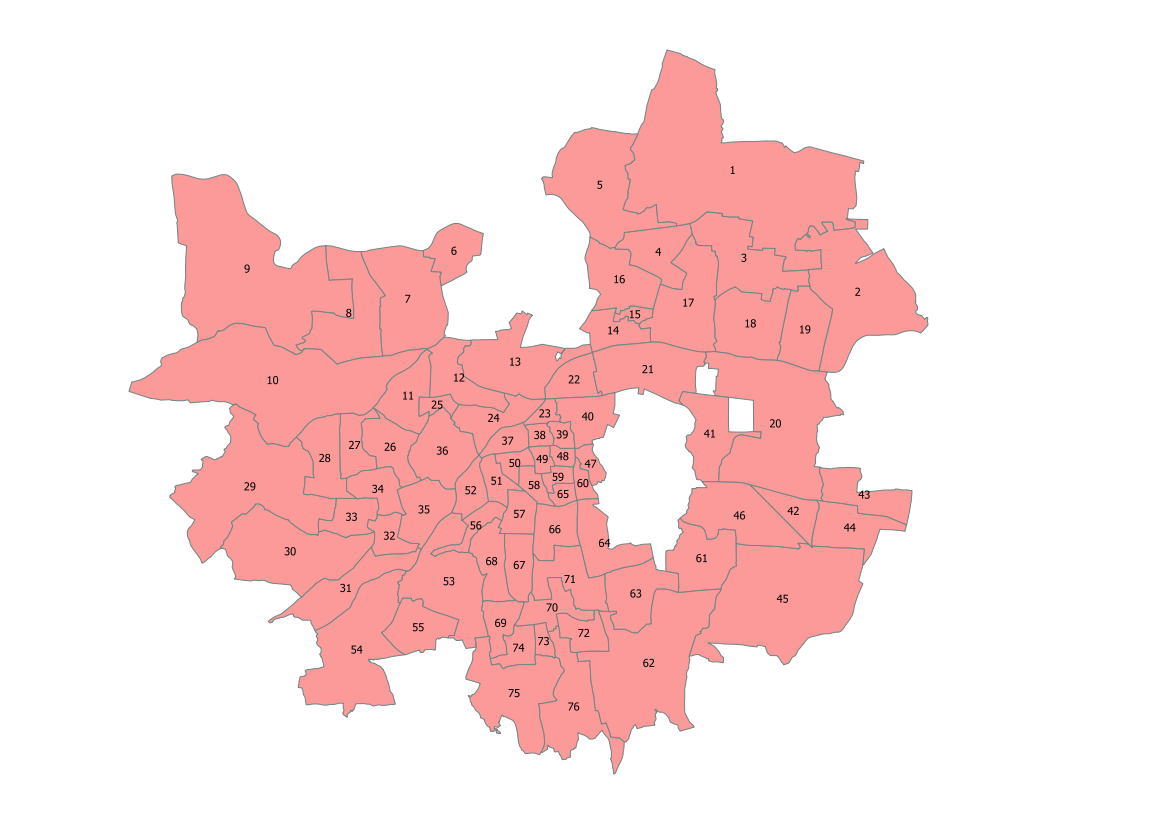 Prabhag-1 Lohegaon AirportPrabhag -2 Kharadi Infotech ParkPrabhag-3 Vimannagar Sanjay ParkPrabhag-4 Nagpur ChawlPrabhag-5 Vishrantwadi Mhaske VastiPrabhag-6 Bopodi GaonthanPrabhag-7 Pune UniversityPrabhag -8 Aundh ITIPrabhag-9 Baner BalewadiPrabhag-10 Pashan Sutarwadi	Prabhag-11 Janwadi-GokhalenagarPrabhag-12 Model Colony Prabhag-13 Narveer TanajiwadiPrabhag-14 Deccan CollegePrabhag-15 Rajguru RoadPrabhag-16 SubhashnagarPrabhag-17 Agakhan PalacePrabhag-18 Vadgaon SheriPrabhag-19 Vadgaon Sheri - Ganesh NagarPrabhag-20 Magarpatta CityPrabhag-21 Koregaon ParkPrabhag-22 Naidu HospitalPrabhag-23 Junabazaar KumbharwadaPrabhag-24 BalgandharvaPrabhag-25 Wadarwadi-PandavnagarPrabhag-26 MIT – KelewadiPrabhag-27 Sutardara-Kishkindha NagaPrabhag-28 ARDE – MhatobanagarPrabhag-29 Bavdhan KhurdPrabhag-30 Popularnagar MalwadiPrabhag-31 Shivane - Warje – RamnagarPrabhag-32 Karvenagar – GosavivastiPrabhag-33 Dahanukar ColonyPrabhag-34 Gujrat ColonyPrabhag-35 Deenanath Mangeshkar HospitalPrabhag-36  Kamla Nehru ParkPrabhag-37 ShaniwarwadaPrabhag-38 Kasba PethPrabhag-39 KEM HospitalPrabhag-40  CollectoratePrabhag-41 Sopan Baug – VikasnagarPrabhag-42 Lohiya Garden, VaiduwadiPrabhag-43 Sadhana VidyalayPrabhag-44 Gliding CentrePrabhag-45 MohammadwadiPrabhag-46 Wanavdi – RamtekdiPrabhag-47 Arunkumar Vaidya StadiumPrabhag-48 Palkhi Vithoba MandirPrabhag-49 Dr. Kotnis HospitalPrabhag-50 Mahatma Phule MandaiPrabhag-51 Tilak Smarak MandirPrabhag-52 Vaikunth SmashanbhoomiPrabhag-53 PL Deshpande UdyanPrabhag-54 Suncity Wadgaon BudrukPrabhag-55 Janata VasahatPrabhag-56 Sarasbaug ParvatiPrabhag-57 Kadakmal Ali HirabaugPrabhag-58 Mahatma Phule SmarakPrabhag-59 Kashewadi GurunanaknagarPrabhag-60 Mahatma Phule Peth Kashewadi Bhawani PethPrabhag-61 Kedar Vasti – AzadnagarPrabhag-62 Kondhwa Budruk, GokulnagarPrabhag-63 BhagyodaynagarPrabhag-64 Salisbury ParkPrabhag-65 Ghorpade GardenPrabhag-66 Adinath SocietyPrabhag-67 Aranyeshwar Taware ColonyPrabhag-68 Sahakarnagar – TaljaiPrabhag-69 Dhankawadi PadmavatiPrabhag-70 Bibvewadi and KK MarketPrabhag-71 Shivaji Market, GultekdiPrabhag-72 Upper IndiranagarPrabhag-73 Balajinagar VaibhavnagarPrabhag-74 Bharati VidyapeethPrabhag-75 Katraj DairyPrabhag-76 Katraj MaulinagarYewlewadiList of PrabhagsCompiled by CEE. August 2017PrabhagCitizens’ Suggested Works Budget in INRPrabhag-1 Lohegaon Airport5600000Prabhag -2 Kharadi Infotech Park5000000Prabhag-3 Vimannagar Sanjay Park5000000Prabhag-4 Nagpur Chawl5000000Prabhag-5 Vishrantwadi Mhaske Vasti3000000Prabhag-6 Bopodi Gaonthan5000000Prabhag-7 Pune University5000000Prabhag -8 Aundh ITI5000000Prabhag-9 Baner Balewadi5000000Prabhag-10 Pashan Sutarwadi5000000Prabhag-11 Janwadi-Gokhalenagar5000000Prabhag-12 Model Colony5000000Prabhag-13 Narveer Tanajiwadi5000000Prabhag-14 Deccan College4500000Prabhag-15 Rajguru Road5500000Prabhag-16 Subhashnagar4700000Prabhag-17 Agakhan Palace5000000Prabhag-18 Vadgaon Sheri5000000Prabhag-19 Vadgaon Sheri - Ganesh Nagar5000000Prabhag-20 Magarpatta City5000000Prabhag-21 Koregaon Park5000000Prabhag-22 Naidu Hospital5000000Prabhag-23 Junabazaar Kumbharwada5000000Prabhag-24 Balgandharva5000000Prabhag-25 Wadarwadi-Pandavnagar5000000Prabhag-26 MIT – Kelewadi5000000Prabhag-27 Sutardara-Kishkindha Naga5000000Prabhag-28 ARDE – Mhatobanagar5000000Prabhag-29 Bavdhan Khurd5000000Prabhag-30 Popularnagar Malwadi5000000Prabhag-31 Shivane - Warje – Ramnagar5000000Prabhag-32 Karvenagar – Gosavivasti5000000Prabhag-33 Dahanukar Colony5000000Prabhag-34 Gujrat Colony5000000Prabhag-35 Deenanath Mangeshkar Hospital5000000Prabhag-36  Kamla Nehru Park5000000Prabhag-37 Shaniwarwada5000000Prabhag-38 Kasba Peth5000000Prabhag-39 KEM Hospital5000000Prabhag-40  Collectorate5000000Prabhag-41 Sopan Baug – Vikasnagar5000000Prabhag-42 Lohiya Garden, Vaiduwadi5000000Prabhag-43 Sadhana Vidyalay5000000Prabhag-44 Gliding Centre5000000Prabhag-45 Mohammadwadi5000000Prabhag-46 Wanavdi – Ramtekdi5000000Prabhag-47 Arunkumar Vaidya Stadium5000000Prabhag-48 Palkhi Vithoba Mandir5000000Prabhag-49 Dr. Kotnis Hospital5000000Prabhag-50 Mahatma Phule Mandai5000000Prabhag-51 Tilak Smarak Mandir5000000Prabhag-52 Vaikunth Smashanbhoomi5000000Prabhag-53 PL Deshpande Udyan5000000Prabhag-54 Suncity Wadgaon Budruk5000000Prabhag-55 Janata Vasahat5000000Prabhag-56 Sarasbaug Parvati5000000Prabhag-57 Kadakmal Ali Hirabaug5000000Prabhag-58 Mahatma Phule Smarak5000000Prabhag-59 Kashewadi Gurunanaknagar5000000Prabhag-60 Mahatma Phule Peth Kashewadi Bhawani Peth5000000Prabhag-61 Kedar Vasti – Azadnagar5000000Prabhag-62 Kondhwa Budruk, Gokulnagar5000000Prabhag-63 Bhagyodaynagar5000000Prabhag-64 Salisbury Park5000000Prabhag-65 Ghorpade Garden5000000Prabhag-66 Adinath Society2400000Prabhag-67 Aranyeshwar Taware Colony5000000Prabhag-68 Sahakarnagar – Taljai5000000Prabhag-69 Dhankawadi Padmavati5000000Prabhag-70 Bibvewadi and KK Market5000000Prabhag-71 Shivaji Market, Gultekdi5000000Prabhag-72 Upper Indiranagar5000000Prabhag-73 Balajinagar Vaibhavnagar5000000Prabhag-74 Bharati Vidyapeeth5000000Prabhag-75 Katraj Dairy5000000Prabhag-76 Katraj Maulinagar5000000Yewlewadi3000000Work codeCitizens suggested works (Plan and Non-Plan)Allocation in Rs.DepartmentPlanned/ Non-PlannedRE20A302/C2-297स.न. 67 भैरवनगर रोड 15 मधील अंतर्गत गल्या सिमेंट कॉंक्रीट करणे500000पथNon PlannedCE20A1196/C2-127मुंजबा वस्ती येथिल अॅटरिया सोसायटी समोर रस्त्याच्या बाजुस फुटपाथ विकसित करणे500000पथPlannedCE20A1196/C2-128स.न. 30/7 मुंजबा वस्ती हरेकृष्ण पार्क येथील रस्ता ते खाताडे यांच्या घरापर्यंतचा रस्ता विकसीत करणे500000पथPlannedZE16B130/C7-68स..न. 167 संत नगर लोहगाव र्इ स्ट्रिट शुभम मंगल कार्यालय समोरील रस्त्यांवर ड्रेनेज लार्इन टाकणे व विविध विकास कामे करणे500000मलनिःसारणPlannedCE20A1196/C2-129प्रभाग क्र. 1 स.नं. 29 मुंजाबा वस्ती दाजी निकम ते ठाकुर निवास रस्ता डांबरीकरण करणे500000पथPlannedCE20A1196/C2-130स. 51 भैरवगन येथे पदपथ करणे500000पथPlannedCE20A1196/C2-131धानोरी स.नं. 52 गगनगिरी कार्यालय शेजारीचा रस्ता करणे500000पथPlannedCE20A1196/C2-132हिमगिरीशाळे समोरील रस्त्याच्या फुटपाथ विकसित करणे500000पथPlannedCE20C406/C1-118मुंजबा वस्ती धानोरी अॅटरिया सोसा समोर पथदिप बसविणे250000विद्युतPlannedCE20C406/C1-119धानोरी स.नं. 25 मध्ये गाल्ली बोला मध्ये विद्युत पोल लावुन प्रकाश व्यवस्था करणे250000विद्युतPlannedCE20C406/C1-120स.न. 30/1 मुंजबा वस्ती हरेकृष्ण पार्क धानोरी रस्ते ते खताडे यांचे घरापर्यंत विद्युत पोल लावुन प्रकाश व्यवस्था करणे200000विद्युतPlannedCE20C406/C1-121भारत गॅस गोडावुन भरत टाक्या जवळ विद्युत पोल लावुन प्रकाश व्यवस्था करणे.200000विद्युतPlannedCE20C406/C1-122रिंगवस्ती मेडोज ते ग्लोबल मेडोज पर्यंत विद्युत पोल लावुन प्रकाश व्यवस्था करणे.200000विद्युतPlannedCE20C406/C1-123सिध्दार्थ नगर येथे पथदिप बसविणे स.न. 17 धानोरी500000विद्युतPlanned5600000Work codeCitizens suggested works (Planned and Non-Planned)Allocation in Rs.DepartmentPlanned/ Non-PlannedRE22C302/C4-142प्रभाग क्र.२ मध्ये कचरा वर्गीकरण करणेसाठी लहान व मोठ्या बकेट मिळाव्यात500000भवनNon PlannedRE22C302/C4-143प्रभाग क्र.२ मध्ये कचरा व्यवस्थापन करण्यासाठी व साफसफाई साठी तरतुद करावी500000भवनNon PlannedXE23A302/C7-208प्रभाग क्र.२ मध्ये खराडी-चंदननगर मध्ये विविध ठिकाणी असलेली गटारे साफ करून मिळणे500000मलनिःसारणNon PlannedRE22C302/C4-144प्रभाग क्र.२ मध्ये आपले घर येथे असलेल्या व्यायामशाळेत जिमचे साहित्य उपलब्ध करण्यात यावे500000भवनNon PlannedXE23A302/C7-209प्रभाग क्र.२ मध्ये खुळेवाडी परीसरात ड्रेनेजची व गटारांची समस्या असून सर्व गटारांची साफसफाई करण्यात यावी.500000मलनिःसारणNon PlannedXE23A302/C7-210प्रभाग क्र.२ मध्ये खराडी चंदननगर मध्ये ज्या परिसरात ड्रेनेज लाईन व ड्रेनेजचे प्लॅस्टर करणेबाबत500000मलनिःसारणNon PlannedRE20A302/C2-275प्रभाग क्र.२ मध्ये प्रभाग क्र.२ मध्ये परिसरातील राडारोडा उचलण्याबाबत500000पथNon PlannedRE20A302/C2-276प्रभाग क्र.२ मध्ये थिटेवस्ती पार्क खराडकर पार्क रोडवरील राडारोडा उचलणेबाबत500000पथNon PlannedRE20A302/C2-277प्रभाग क्र.२ मध्ये खराडी-चंदननगर मधील काही ठिकाणी डांबरीकरण करणेबाबत व डागडुजी करणेबाबत500000पथNon PlannedRE20C302/C1-179प्रभाग क्र.२ मध्ये प्रभाग क्र.२ मध्ये काही एलईडी दिवे स्ट्रीट लाईट बसविणेबाबत.500000विद्युतNon Planned5000000Work codeCitizens suggested works (Planned and Non-Planned)Allocation in Rs.DepartmentPlanned/ Non-PlannedRE20A302/C2-278प्रभाग क्र.३ अ विविध ठिकाणी फुटपाथ तयार करणे500000पथNon PlannedRE14B302/C5-136प्रभाग क्र.३ अ वैकफिल्ड झोपडपटटी मध्ये विविध गल्लीबोळ ट्रीमिक्स करणे500000गवनिNon PlannedRE20A302/C2-279प्रभाग क्र.३ अ बजाज फिनसर्व्हे ते नेक्सा शौरूम पर्यत फुटपाथ दुरूस्त करणे500000पथNon PlannedRE20A302/C2-280प्रभाग क्र.३ अ सोमनाथ नगर येथे स्पीड ब्रेकर बसविणे500000पथNon PlannedXE23A302/C7-211प्रभाग क्र.३ अ बॉम्बे सॅपर्स उानामध्ये शौचालय दुरूस्ती करणे व इतर कामे करणे500000मलनिःसारणNon PlannedRE22C302/C4-145प्रभाग क्र. ३ ब गंगा स्पेस येथे डिव्हाडर व झाडे लावणे500000भवनNon PlannedXE12B302/C6-57प्रभाग क्र.३ ब साकोरेनगर परिसरामध्ये पाण्याचे लाईन टाकणे500000पाणीपुरवठाNon PlannedXE12B302/C6-58प्रभाग क्र.३ ब राजीवनगर नॉर्थ येथे पाणी पुरवठा विषयक कामे करणे500000पाणीपुरवठाNon PlannedRE22C302/C4-146प्रभाग क्र.३ ब झाडण काम करणा-या महिलांना व्हिल बॅरो पुरविणे500000भवनNon PlannedXE23A302/C7-212प्रभाग क्र.३ ब गणेश नगर परिसरामध्ये डे्रनेज लाईन साफ करणे व चेंबर दुरूस्त करणे500000मलनिःसारणNon Planned5000000Work codeCitizens suggested works (Planned and Non-Planned)Allocation in Rs.DepartmentPlanned/ Non-PlannedRE20C302/C1-180प्रभाग क्र. ४   बुध्द विहार दुरुस्ती करणे, पेव्हिंग काम व लाईट काम500000विद्युतNon PlannedXE23A302/C7-213प्रभाग क्र. ४ विविध ठिकाणी ड्रेनेज लाईन साफ करणे.पंचशिलनगर,हिरामण मोझे नगर,कामगार नगर500000मलनिःसारणNon PlannedRE20A302/C2-281प्रभाग क्र. ४  जाधव नगर/ सैनिकनगर/ प्रतिकनगर/कामगारनगर येथील फूटपाथ दुरुस्ती करणे500000पथNon PlannedRE20A302/C2-282प्र.क्र.४  स्पिड ब्रेकर बसविणे500000पथNon PlannedRE14B302/C5-137प्रभाग क्र. ४  पंचशील नगर,श्रमिक वसाहत येथील शौचालय दुरुस्तीबाबत500000गवनिNon PlannedRE20C302/C1-181प्रभाग क्र ४ लाईट दुरुस्ती करणे500000विद्युतNon PlannedXE23A302/C7-214प्रभाग क्र ४ मस्जिद चेंबर दुरुस्ती करणे व लाईन टाकणे500000मलनिःसारणNon PlannedRE20A302/C2-283प्रभाग क्र ४  धम्म ज्योती संघटना  बुध्द विहाराजवळील गल्ल्या कॉक्रीट करणे500000पथNon PlannedXE23A302/C7-215प्रभाग क्र ४ तक्षशिला बुध्दविहाराजवळील गल्ल्यामध्ये  डे्रनेज लाईन टाकणे.500000मलनिःसारणNon PlannedRE22C302/C4-147प्रभाग क्र ४  समाजमंदीराची दुरुस्ती करणे500000भवनNon Planned5000000Work codeCitizens suggested works (Planned and Non-Planned)Allocation in Rs.DepartmentPlanned/ Non-PlannedXE23A302/C7-225कळस माळवाडी येथील पुलावरती दोन्ही बाजुस जाळी बसवणे500000मलनिःसारणNon PlannedRE20A302/C2-298आळंदी रोड वरील साठे बिस्कीट रोड वरील असलेल्या पुलाला दोन्ही बाजुस लोखंडी जाळी बसविणे500000पथNon PlannedRE20A302/C2-299विश्रांतवाडी ते 509 टिंगरे नगर रोडवर असणाऱ्या पुलाला दोन्ही बाजुस लोखंडी जाळी बसविणे500000पथNon PlannedCE20A1196/C2-133विश्रांतवाडी चौक ते शिवाजीराव भोसले बॅंक पर्यंत रस्ते विकसित करणे500000पथPlannedCE20C406/C1-124भिमनगर मधील भुमिगत केबलचे काम 75% झाले असुन बाकीचे काम पुर्ण करणे500000विद्युतPlannedCE20C406/C1-125एकता नगर झोपडपट्टी पासून ते धानोरी नाल्यापर्यंत असणाऱ्या विद्युत वाहिनी भुमिगत करणे 500000विद्युतPlanned3000000Work codeCitizens suggested works (Planned and Non-Planned)Allocation in Rs.DepartmentPlanned/ Non-PlannedRE20C302/C1-151प्रभाग क्र.६ मुंबई पुणे रोड परिसरात विद्युत विषयक कामे करणे.500000विद्युतNon PlannedRE20A302/C2-201प्रभाग क्र.६ शिवाजी गार्डनजवळ फुटपाथ विकसित करणे.500000पथNon PlannedRE20C302/C1-152प्रभाग क्र.६ चिखलवाडी लगतच्या परिसरात विद्युत विषयक कामे करणे.500000विद्युतNon PlannedRE14B302/C5-101प्रभाग क्र.६ मधील विविध ठिकाणची सार्वजनिक शौचालय दुरुस्ती करणे.500000गवनिNon PlannedRE22C302/C4-101प्रभाग क्र.६ बोपोडी महादेव घाट येथील दुरुस्ती व रंगरंगोटी करणे.400000भवनNon PlannedXE23A302/C7-151प्रभाग क्र.६ रेल्वे गेट नं.२० बोपोडी येथील ड्रेनेज लाईन साफ करणे व दुरुस्ती करणे.300000मलनिःसारणNon PlannedXE23A302/C7-152प्रभाग क्र.६ चिखलवाडी येथील ड्रेनेज लाईन साफ करणे व दुरुस्ती करणे.500000मलनिःसारणNon PlannedXE23A302/C7-153प्रभाग क्र.६ स.नं.53/54 व भोईटेवस्ती येथील ड्रेनेज लाईन दुरुस्त करणे.300000मलनिःसारणNon PlannedXE23A302/C7-154प्रभाग क्र.६ स.नं.43 गुरवचाळ व आदर्शनगर येथील ड्रेनेज लाईन दुरुस्त करणे.500000मलनिःसारणNon PlannedRE14B302/C5-102प्रभाग क्र.६ बोपोडी स.नं.24, 25, 26 मधील सार्वजनिक शौचालय दुरुस्त करणे.500000गवनिNon PlannedRE14B302/C5-103प्रभाग क्र.६ बोपोडी विविध ठिकाणी ड्रेनेज लाईन टाकणे व कॉक्रीट करणे.500000गवनिNon Planned5000000Work codeCitizens suggested works (Planned and Non-Planned)Allocation in Rs.DepartmentPlanned/ Non-PlannedXE23A302/C7-155प्रभाग क्र.७ मधील इंदिरा वसाहत येथील ड्रेनेज लाईन दुरुस्ती करणे.450000मलनिःसारणNon PlannedXE23A302/C7-156प्रभाग क्र.७ मधील कस्तुरबा वसाहत मधील ड्रेनेज लाईन साफ करणे व चेंबर दुरुस्ती करणे.500000मलनिःसारणNon PlannedXE23A302/C7-157प्रभाग क्र.७ मध्ये संजयनगर व सिध्दार्थनगर येथील ड्रेनेज लाईन साफ करणे व कॉक्रीट करणे.350000मलनिःसारणNon PlannedXE23A302/C7-158प्रभाग क्र.७ मधील पाटील पडळ येथील ड्रेनेज लाईन व चेंबर दुरुस्ती करणे.500000मलनिःसारणNon PlannedXE23A302/C7-159प्रभाग क्र.७ मध्ये स.नं.39 औंध रोड येथील ड्रेनेज लाईन वर कॉक्रीट करणे.400000मलनिःसारणNon PlannedRE20A302/C2-202प्रभाग क्र.७ मधील पावसाळी लाईन्स व जाळया साफ करणे.400000पथNon PlannedXE12B302/C6-51प्रभाग क्र.७ मधील पाण्याच्या खराब झालेल्या लाईन्स बदलणे.500000पाणीपुरवठाNon PlannedXE12B302/C6-52प्रभाग क्र.७ मध्ये कस्तुरबा वसाहत मधील पिण्याच्या पाण्याच्या खराब लाईन बदलणे.300000पाणीपुरवठाNon PlannedRE20A302/C2-203प्रभाग क्र.७ मध्ये कॉक्रीट करणे.500000पथNon PlannedRE20A302/C2-204प्रभाग क्र.७ मध्ये फुटपाथ दुरुस्ती व इतर तद्नुषंगिक कामे करणे.300000पथNon PlannedXE12B302/C6-53प्रभाग क्र.७ अ मध्ये इंदिरा वसाहत येथील जुन्या पाण्याच्या लाईन बदलणे.500000पाणीपुरवठाNon PlannedXE23A302/C7-160प्रभाग क्र.७ मध्ये विविध ठिकाणी ड्रेनेज लाईन दुरुस्ती करणे व कॉक्रीट करणे.300000मलनिःसारणNon Planned5000000Work codeCitizens suggested works (Planned and Non-Planned)Allocation in Rs.DepartmentPlanned/ Non-PlannedRE20A302/C2-205प्रभाग क्र.८ इंदिरा गांधी मॉडेल स्कूल मनपा शाळा अप्रोच रस्ता साईड पट्‌टा इंटरलॉकिंग ब्लॉक बसविणे.500000पथNon PlannedRE20A302/C2-206प्रभाग क्र.८ ब मध्ये पथ विषयक कामे करणे.500000पथNon PlannedRE20C302/C1-153प्रभाग क्र.८ मध्ये विद्युत विषयक कामे करणे.200000विद्युतNon PlannedRE22C302/C4-102प्रभाग क्र.८ औंध गांव जेष्ठ नागरिक विरंगुळा केंद्र / आरोग्य कोठी रंगकाम करणे.500000भवनNon PlannedRE22C302/C4-103प्रभाग क्र.८ औंध मनपा शाळा क्र.५४ लगत क्रिडांगण स्टेडियम मागील भाग फॅब्रिकेशन काम करुन गेट करणे.500000भवनNon PlannedRE20A302/C2-207प्रभाग क्र.८ औंध कुटी दवाखाना मुख्य गेटसमोर गतिरोधक व्हॅब्रेट पट्‌टे आखणे.300000पथNon PlannedRE20A302/C2-208प्रभाग क्र.८ निम्हण मळा येथे गल्लीबोळ रस्ते दुरुस्त करणे.500000पथNon PlannedRE20A302/C2-209प्रभाग क्र.८ विठ्‌ठल मंदिर ते शितळादेवी मंदिर रस्ता डांबरीकरण करणे.500000पथNon PlannedRE22C302/C4-104प्रभाग क्र.८ सोमेश्वरवाडी स्मशानभूमी येथे दुरुस्तीची कामे करणे.200000भवनNon PlannedRE14B302/C5-104प्रभाग क्र.८ संजय गांधी वसाहत पाषाण पुणे 21 या ठिकाणी सार्वजनिक शौचालय दुरुस्ती करणे.500000गवनिNon PlannedRE20A302/C2-210प्रभाग क्र.८ सोमेश्वरवाडी निम्हण मळा, संजय गांधी, लमाणतांडा रस्ते थर्मोप्लास्ट करणे.300000पथNon PlannedRE22C302/C4-105प्रभाग क्र.8 संजय महादेव निम्हण प्रा.विद्यालय व वसंतदादा पाटील प्राथमिक विद्या. याठिकाणी शाळांची रंगरंगोटी करणे500000भवनNon Planned5000000Work codeCitizens suggested works (Planned Non-Planned)Allocation in Rs.DepartmentPlan/ Non-PlanRE20A302/C2-211प्रभाग क्र.९ बाणेर स.नं.253 स्वामी विवेकानंद सोसायटी रस्ता येथे ब्लॉक बसविणे.500000पथNon PlannedRE20A302/C2-212प्रभाग क्र.९ बाणेर शारदा पार्क येथे ब्लॉक बसविणे.300000पथNon PlannedRE20A302/C2-213प्रभाग क्र.९ बाणेर तेजस्वीनी सोसायटी येथे ब्लॉक बसविणे.200000पथNon PlannedRE20A302/C2-214प्रभाग क्र.९ बाणेर पल्लोड फार्म माऊली गार्डनमागे येथे ब्लॉक बसविणे.500000पथNon PlannedRE20A302/C2-215प्रभाग क्र.९ बाणेर स.नं.260 गणेश बाग येथील रस्ता कॉक्रीट करणे.500000पथNon PlannedRE20A302/C2-216प्रभाग क्र.९ बाणेर बालाजी पार्क येथे कॉक्रीट ब्लॉक बसविणे.500000पथNon PlannedRE22C302/C4-106प्रभाग क्र.९ बाणेर पाषाण लिंक रोड सलीसीला बिल्डिंगसमोर नदीलगत फेन्सिंग करणे.500000भवनNon PlannedRE20C302/C1-154प्रभाग क्र.९ बाणेर दत्तनगर परिसरात प्रकाश व्यवस्था करणे.500000विद्युतNon PlannedRE20C302/C1-155प्रभाग क्र.९ बाणेर तुकाई मंदिर परिसरात विद्युत व्यवस्था करणे.200000विद्युतNon PlannedRE22C302/C4-107प्रभाग क्र.९ बाणेर तुकाई मंदिराकडे जाणा-या पाय-यांच्या बाजूला रेलिंग करणे.300000भवनNon PlannedRE22C302/C4-108प्रभाग क्र.९ सोपानाव कटके शाळा बाणेर येथे कायमस्वरुपी स्टेज करणे.250000भवनNon PlannedRE22C302/C4-109प्रभाग क्र.९ बाबुराव शेठजी बालवडकर शाळा बालेवाडी येथे कायमस्वरुपी स्टेज करणे.250000भवनNon PlannedRE14B302/C5-105प्रभाग क्र.९ हॉटेल सदानंद ते हॉटेल ग्रीनपार्क या रस्त्यावर वर्दळीच्या ठिकाणी सार्वजनिक शौचालयाची उभारणी करणे.250000गवनिNon PlannedRE14B302/C5-106प्रभाग क्र.९ मेडीपॉईंट हॉस्पिटल ते आंबेडकर पूल या रस्त्यावर  सार्वजनिक शौचालयाची उभारणी करणे.250000गवनिNon Planned5000000Work codeCitizens suggested works (Planned and Non-Planned)Allocation in Rs.DepartmentPlanned/ Non-PlannedXE12B302/C6-54प्रभाग क्र.10 विठ्‌ठलनगर येथे २" व्यासाची पिण्याची पाण्याची लाईन टाकणे.500000पाणीपुरवठाNon PlannedRE20C302/C1-156प्रभाग क्र.10 पाषाण सर्कल येथील शिवाजी पुतळयाजवळ विद्युत व्यवस्था करणे.500000विद्युतNon PlannedRE22C302/C4-110प्रभाग क्र.10 सुतारवाडी दफनभुमी येथे बेंचेस बसविणे.500000भवनNon PlannedRE22C302/C4-111प्रभाग क्र.10 सहदेव कुटी रुग्णालय येथे पॅथॅलॉजिकल लॅब येथे विकासाची व फर्निचरची कामे करणे.500000भवनNon PlannedRE22C302/C4-112प्रभाग क्र.10 सुतारवाडी दफनभूमीमध्ये टॉयलेटचे उर्वरित काम व विकास कामे करणे.500000भवनNon PlannedRE20A302/C2-217प्रभाग क्र.10 सुतारवाडी सुसरोड येथील शिवशक्‍ती चौक येथील फुटपाथ दुरुस्ती करणे.500000पथNon PlannedRE20A302/C2-218प्रभाग क्र.10 सुस रोड येथील साई चौकात वाहतूक सुरळीत करण्यासाठी उपाययोजना करणे.500000पथNon PlannedRE14B302/C5-107प्रभाग क्र.10 सुतारवाडी येथील सार्वजनिक शौचालय दुरुस्त करणे.500000गवनिNon PlannedXE23A302/C7-161प्रभाग क्र.10 सुतारवाडी येथील स.नं.111 व 112 येथील जुन्या ड्रेनेज लाईन बदलणे.500000मलनिःसारणNon PlannedRE22C302/C4-113प्रभाग क्र.10 सुतारवाडी वेणूताई चव्हाण शाळेमध्ये दुरुस्ती करणे.500000भवनNon Planned5000000Work codeCitizens suggested works (Planned and Non-Planned)Allocation in Rs.DepartmentPlanned/ Non-PlannedRE20A302/C2-229प्रभाग क्र.११ मध्ये चौकात अपघाती ठिकाणाजवळ वाहतूक पाट्या, कॅटस आय व थर्मोप्लास्टिक पेंट मारणे500000पथNon PlannedXE23A302/C7-173प्रभाग क्र.११ मध्ये विविध ठिकाणी नाल्याच्या बाजूला लोखंडी जाळ्या बसविणे.500000मलनिःसारणNon PlannedRE14B302/C5-111प्रभाग क्र.११ मध्ये सार्वजनिक शौचालया मध्ये अपंग व्यक्तींसाठी रॅम्प बनवणे व कमोड भांडी बसवणे500000गवनिNon PlannedRE22C302/C4-121प्रभाग क्र.११ मधील विविध ठिकाणी समाज मंदिराची दुरुस्ती व रंगरंगोटी करणे.500000भवनNon PlannedRE22C302/C4-122प्रभाग क्र.११ मध्ये मनपा कोठ्यांची देखभाल दुरुस्ती करणे500000भवनNon PlannedRE20A302/C2-230प्रभाग क्र.११ शिवाजी हौसिंग सोसा येथे विविध ठिकाणी साईड पट्टी कॉंक्रीट करणे 500000पथNon PlannedRE20C302/C1-161प्र.११ मध्ये विद्युत व्यवस्था सुधारणे500000विद्युतNon PlannedRE20A302/C2-231प्रभाग क्र. 11 मध्ये विविध ठिकाणी ग्राउट करणे.500000पथNon PlannedRE20A302/C2-232प्रभाग क्र. 11 मध्ये थर्मोप्लास्टिक ठिक ठिकाणी पेंट करणे.500000पथNon PlannedXE23A302/C7-174प्र.क्र.११ मध्ये शौचालयाची ड्रेनेज लाईन टाकणे500000मलनिःसारणNon Planned5000000Work codeCitizens suggested works (Planned and Non-Planned)Allocation in Rs.DepartmentPlanned/ Non-PlannedRE22C302/C4-123प्र.१२ मधील विविध ठिकाणी समाज मंदिराची दुरुस्ती करणे400000भवनNon PlannedXE23A302/C7-175प्र.१२ मध्ये विविध ठिकाणी चेंबर, रोड लेवल मध्ये उचलून घेणे400000मलनिःसारणNon PlannedRE20A302/C2-233प्र.१२ मध्ये विविध ठिकाणी फुटपाथ दुरुस्ती करणे400000पथNon PlannedXE23A302/C7-176प्र.१२ मध्ये नाल्याच्या कडेला संरक्षक जाळ्या दुरुस्ती करणे व बसवणे500000मलनिःसारणNon PlannedRE14B302/C5-112प्र.१२ मध्ये समाज मंदिर व विविध शौचालय येथे अपंग व्यक्तीकरिता रॅम्प तयार करणे500000गवनिNon PlannedRE20A302/C2-234प्र.१२ मध्ये विविध फुटपाथ वर रेलिंग बसवणे300000पथNon PlannedXE23A302/C7-177प्र.१२ मध्ये विविध ठिकाणी ड्रेनेज लाईन दुरुस्ती करणे500000मलनिःसारणNon PlannedRE20C302/C1-162प्र.१२ मध्ये विविध ठिकाणी विद्युत विषयक कामे करणे500000विद्युतNon PlannedRE14B302/C5-113प्र.१२ मध्ये विविध ठिकाणी गल्ली बोळ मध्ये फरशी बसवणे500000गवनिNon PlannedRE20A302/C2-235प्र.क्र.१२ मध्ये थर्मो प्लास्टिक पेंट मारणे 500000पथNon PlannedRE20A302/C2-236प्र.१२ मध्ये फुटपाथ रंग रंगोटी व विविध विकास कामे करणे 500000पथNon Planned5000000Work codeCitizens suggested works (Planned and Non-Planned)Allocation in Rs.DepartmentPlanned/ Non-PlannedRE14B302/C5-114प्र.१३ मध्ये विविध ठिकाणी सार्वजनिक शौचालया मध्ये कमोड बसवणे400000गवनिNon PlannedXE23A302/C7-178प्र.१३ मधील नाल्याच्या कडेला सरंक्षक जाळ्या बसवणे500000मलनिःसारणNon PlannedRE20C302/C1-163प्र.१३ मधील पाटील इस्टेट गल्ली नं.६ मध्ये विद्युत विषयक कामे करणे500000विद्युतNon PlannedRE20A302/C2-237प्र.१३ मधील फुटपाथ वर रेलिंग बसवणे300000पथNon PlannedXE23A302/C7-179प्र.१३ मधील मुळारोड येथे शौचालय विषयक ड्रेनेज लाईनची कामे करणे500000मलनिःसारणNon PlannedRE14B302/C5-115प्र.१३ मधील पाटील इस्टेट येथे गल्ली बोळ कॉंक्रीटकरण करणे300000गवनिNon PlannedRE14B302/C5-116प.क्र.१३ मध्ये मुळारोड संगमवाडी पाटील इस्टेट येथील समाज मंदिरे,  शौचालये, शाळा व दवाखाने मध्ये अपंग व्यक्तीकरिता रॅम्प बसवणे300000गवनिNon PlannedRE20A302/C2-238प्र.क्र.१३ मध्ये नतावाडी, गावठाण परिसरात कॉंक्रीट करणे, फुटपाथ दुरुस्ती, राडारोडा उचलणे400000पथNon PlannedRE20A302/C2-239प्र.१३ मध्ये एसटी स्टॅनड, रेल्वे स्टेशन,नतावाडी पीएमपीएमएल डेपो येथे वाहतूक विषयक पाट्या, रीडिंग रंगवणे कॅटस आय बसवणे300000पथNon PlannedRE22C302/C4-124प्र.१३ मधील मुळारोड येथील घाटावर रेलिंग बसवणे व पेंटिंग करणे500000भवनNon PlannedXE23A302/C7-180प्र.१३ मधील संगमवाडी येथे साईबाबा मंदिराजवळ ड्रेनेज लाईन टाकणे500000मलनिःसारणNon PlannedXE23A302/C7-181प्र.१३ मधील नतावाडी परिसरात ड्रेनेज लाईन दुरुस्ती500000मलनिःसारणNon Planned5000000Work codeCitizens suggested works (Planned and Non-Planned)Allocation in Rs.DepartmentPlanned/ Non-PlannedXE23A302/C7-226प्रभाग क्र. 14 अ प्रभागा मध्ये चेंबर दुरूस्ती व प्लास्टर करणे व साफसफार्इ करणे500000मलनिःसारणNon PlannedRE14B302/C5-138प्रभाग क्र. 14 ब मध्ये नार्इक नगर जयजवान नगर येथे ड्रेनेज लार्इन टाकणे500000गवनिNon PlannedCE22A547/C4-56प्र.क्र. 14 अ लक्ष्मीनगर मातोश्री रमाबार्इ आंबेडकर अभ्यासिका मध्ये बसण्यासाठी बाकडे व फर्निचर विषयक कामे करणे500000भवनPlannedCE22A547/C4-57प्रभाग क्र. 14 अ येरवडा वॉर्ड ऑफिस शेजारी चांदशाहावली दर्गा परिसरात दोन सिटर शौचालय बनवुण देणे500000भवनPlannedCE22A547/C4-58प्रभाग क्र. 14 अ येरवडा वॉर्ड ऑफिस शेजारी चांदशाहावली दर्गा परिसरात सिमाभिंत बाधुन व परिसरात बसण्याकरीता लाकडी अभासाचे बाकडे बसविणे500000भवनPlannedFE14A121/C5-52प्रभाग क्र. 14 अ मदर टेरीसा हॉल समोरील बंद अवस्थेत असलेल्या शौचालयाला दुरूस्त करून चालु करणे500000गवनिPlannedFE14A121/C5-53प्रभाग क्र. 14 ब मध्ये रामनगर, पांडुलमाणवस्ती , जयजवान नगर मधील शौचालय दुरूस्ती करणे 500000गवनिPlannedFE14A121/C5-54प्रभाग क्र. 14 ब लक्ष्मीनगर संभाजी चौक परदेशी चाळ येथे रस्ता कॉंक्रीट करणे500000गवनिPlannedCE20C406/C1-126प्रभाग क्र. 14 ब मध्ये रामनगर, पांडुलमाणवस्ती येथे विद्युत फिटींग बसविणे 500000विद्युतPlanned4500000Work codeCitizens suggested works (Planned and Non-Planned)Allocation in Rs.DepartmentPlanned/ Non-PlannedRE22C302/C4-153प्रभाग क्र. 15 मध्ये अर्धवट राहिलेल्या समाजमंदिराचे काम पुर्ण करणे500000भवनNon PlannedRE20A302/C2-300प्रभाग क्र. 15 प्रभागातील विविध ठिकाणी भिंती वर समाजविषयक प्रबोधनकार घोश वाक्य लिहणे व चित्र काढणे500000पथNon PlannedXE23A302/C7-227प्रभाग क्र. 15 प्रभागातील विविध ठिकाणी चेंबर लार्इन बदलणे व दुरूस्ती करणे500000मलनिःसारणNon PlannedRE20A302/C2-301प्रभाग क्र. 15 मधील विविध ठिकाणी फुटपाथ दुरूस्ती करणे500000पथNon PlannedXE23A302/C7-228प्रभाग क्र. 15 मधील जुन्या ड्रेनेज लार्इन बदलणे (आर्दश इंदिरानगर, सुरक्षानगर)500000मलनिःसारणNon PlannedRE20A302/C2-302प्रभाग क्र. 15 मधील कलव्हट ब्रीज व नाल्यालगत जाळी बसविणे500000पथNon PlannedRE14B302/C5-139प्रभाग क्र. 15 मधील गवनि भागातील शौचालय दुरूस्ती करणे500000गवनिNon PlannedXE23A302/C7-229प्रभाग क्र. 15 मधील गवनि भागातील कॉंक्रीट करणे500000मलनिःसारणNon PlannedRE22C302/C4-154प्रभाग क्र. 15 प्रभागातील शौचालयाची दुरूस्ती व रंगरंगोटी करणे500000भवनNon PlannedCE22A547/C4-59प्रभाग क्र. 15 मधील इंद्रपस्थ उद्यान येथिल वॉकिंग  टॅ्क वर स्टम्प कॉंक्रीट करणे500000भवनPlannedCE20C406/C1-127प्रभाग क्र. 15 मध्ये माणिक नगर , लक्ष्मीनगर , अशोकनगर परिसरात पथदिवे बसविणे 500000विद्युतPlanned5500000Work codeCitizens suggested works (Planned and Non-Planned)Allocation in Rs.DepartmentPlanned/ Non-PlannedRE20A302/C2-303प्रभाग क्र. 16 प्रभागातील विविध ठिकाणी भिंती वर समाजविषयक प्रबोधनकार घोश वाक्य लिहणे 500000पथNon PlannedRE20A302/C2-304प्रभाग क्र. 16 स्टार एलेव्हन मित्र मंडळापासुन नदी रस्ता कॉंक्रीट करणे500000पथNon PlannedXE23A302/C7-230प्रभाग क्र. 16 प्रभागातील विविध ठिकाणी चेंबर लार्इन बदलणे व दुरूस्ती करणे500000मलनिःसारणNon PlannedRE20A302/C2-305प्रभाग क्र. 16 मधील विविध ठिकाणी फुटपाथ दुरूस्ती करणे500000पथNon PlannedXE23A302/C7-231प्रभाग क्र. 16 मधील जुन्या ड्रेनेज लार्इन बदलणे (आर्दश इंदिरानगर, सुरक्षानगर)500000मलनिःसारणNon PlannedRE20A302/C2-306प्रभाग क्र. 16 मधील कलव्हट ब्रीज व नाल्यालगत जाळी बसविणे500000पथNon PlannedRE14B302/C5-140प्रभाग क्र. 16 मधील गवनि भागातील शौचालय दुरूस्ती करणे500000गवनिNon PlannedXE23A302/C7-232प्रभाग क्र. 16 मधील गवनि भागातील कॉंक्रीट करणे500000मलनिःसारणNon PlannedRE20C302/C1-184प्रभाग क्र. 16 प्रभागातील विविध ठिकाणी दिवे व पोल बसविणे 700000विद्युतNon Planned4700000Work codeCitizens suggested works (Planned and Non-Planned)Allocation in Rs.DepartmentPlanned/ Non-PlannedXE23A302/C7-216प्रभाग क्र.१७  गांधीनगर-जयप्रकाशनगर भागातील चेंबर दुरुस्ती करणे500000मलनिःसारणNon PlannedRE20A302/C2-284प्रभाग क्र.१७  प्रभागामध्ये विविध ठिकाणी वाहतूक नियमनाचे बोर्ड बसविणे200000पथNon PlannedXE12B302/C6-59प्रभाग क्र.१७  कल्याणीनगर आगाखान पॅलेस परिसरामध्ये नविन पाण्याची लाईन टाकणे500000पाणीपुरवठाNon PlannedRE20A302/C2-285प्रभाग क्र.१७  कल्याणीनगरआगाखान पॅलेस परिसरामध्ये रस्त्यांवर पांढरे पट्‌टे मारणे व कॅटस्‌ आय बसविणे300000पथNon PlannedXE23A302/C7-217प्रभाग क्र.१७  शांतीरक्षक परिसरातील जुन्या डे्रनेज लाईन बदलणे500000मलनिःसारणNon PlannedRE20A302/C2-286प्रभाग क्र.१७  कल्याणीनगर आगाखान पॅलेस  परिसरातील फुटपाथ दुरुस्ती करणे500000पथNon PlannedRE20C302/C1-182प्रभाग क्र.१७  महात्मा गांधीनगर पथदिवे बदलणे व फि टीग बदलणे500000विद्युतNon PlannedXE23A302/C7-218प्रभाग क्र.१७  महात्मा गांधीनगर  मध्ये ड्रेनेज दुरुस्ती व चेबर दुरुस्तीची कामे करणे500000मलनिःसारणNon PlannedRE20A302/C2-287प्रभाग क्र.१७  त्रिदलनगर  मध्ये पावसाळी लाईन टाकणे500000पथNon PlannedXE12B302/C6-60प्रभाग क्र.१७  स.नं. क्र१७ जयप्रकाशनगर मध्ये अनेक ठिकाणी कमी प्रेशरने येते त्याभागात पाण्याच्या लाईल टाकणे500000पाणीपुरवठाNon PlannedRE20A302/C2-288प्रभाग क्र.१७  शांतीरक्षक परिसरात रस्ते कॉक्रीट करणे500000पथNon Planned5000000Work codeCitizens suggested works (Planned and Non-Planned)Allocation in Rs.DepartmentPlanned/ Non-PlannedRE22C302/C4-148प्रभाग क्र.१८ सनसिटी समोरील उानामध्ये बसण्यासाठी बेचेंस खरेदी करणे500000भवनNon PlannedXE23A302/C7-219प्रभाग क्र.१८ विविध ठिकाणी डे्रनेज दुरूस्ती विषयक कामे करणे500000मलनिःसारणNon PlannedRE20A302/C2-289प्रभाग क्र.१८ आशिष सोसायटी येथे रस्ते विकसित करणे.500000पथNon PlannedRE22C302/C4-149प्रभाग क्र.१८ गार्डनमध्ये विविध सुधारणा कामे करणे.500000भवनNon PlannedRE20A302/C2-290प्रभाग क्र.१८ हिंदु, मुस्लीम, ख्रिश्चन दफनभुमीमध्ये पदपथ व इतर विकासाची कामे करणे.500000पथNon PlannedRE20A302/C2-291प्रभाग क्र.१८ सर्व्हे नं ४१ उर्जा सोसायटी व जयहिंद सोसायटी येथील रस्ते विकसीत करणे.500000पथNon PlannedRE22C302/C4-150प्रभाग क्र.१८ वडगावशेरी येथील स नं ३७ टेम्पो चौक समर्थ नगर समोरील ३० दशलक्ष लिटर पाणी क्षमता असलेल्या पाण्याच्या टाकी परिसरातील सिमाभिंतीची दुरावस्था झालेला असून नवीन पक्की कपांऊड भिंत बांधुन टाकी परिसर संरक्षित करावा.500000भवनNon PlannedXE23A302/C7-220प्रभाग क्र.१८ स नं २९ रामवाडी गावठाणातील सार्वजनिक शौचालयाची दुरूस्ती करणे.500000मलनिःसारणNon PlannedRE20A302/C2-292प्र.क्र.१८ सर्व्हे नं ४१ मुरलीधर सोसायटी पोलीस लाईन विदयानगर मधील पथदिवे एलएडिसह विदयत पोल बसविणे500000पथNon PlannedRE20A302/C2-293प्रभाग क्र.१८ सैनिकवाडी येथील रस्त्याच्या कडेला फुटपाथ करणे500000पथNon Planned5000000Work codeCitizens suggested works (Planned and Non-Planned)Allocation in Rs.DepartmentPlanned/ Non-PlannedRE20C302/C1-183प्रभाग क्र.१९ मध्ये सर्वे नं.२९/३,२६,२८ मधिल विुत तारा भुमिगत करणे अंतर्गत व प्रमुख रस्त्यावर आणि चौकात एलईडी दिवे बसवावेत500000विद्युतNon PlannedXE23A302/C7-221प्रभाग क्र.१९ मध्ये स्टॉर्म वॉटर/ड्रेनेज वॉटर लाईन स्वतंत्र टाकणे बोराटेनगर, बोराटेवस्ती500000मलनिःसारणNon PlannedRE20A302/C2-294प्रभाग क्र.१९  स.नं.२९/३ मधील डांबरी रोडचे काम करणे500000पथNon PlannedRE20A302/C2-295प्रभाग क्र.१९ मध्ये गणेशनगर येथे सिमेंट काँक्रीट करणे.500000पथNon PlannedXE23A302/C7-222प्रभाग क्र.१९ मध्ये ड्रेनेज लाईन साफसफाई व दुरुस्ती करणे.500000मलनिःसारणNon PlannedRE22C302/C4-151प्रभाग क्र.१९ मध्ये समाजमंदिर देखभाल दुरूस्ती करणे.500000भवनNon PlannedRE22C302/C4-152प्रभाग क्र.१९ मध्ये दवाखाना व ज्येष्ट नागरिकांसाठीच्या हॉलची देखभाल दुरूस्ती करणे.500000भवनNon PlannedRE20A302/C2-296प्रभाग क्र.१९ मध्ये सर्वे नं.३२ येथील विश्वलिला सोसायटी मधील रस्ता डांबरीकरण करणे.500000पथNon PlannedXE23A302/C7-223प्रभाग क्र.१९ मध्ये स.नं.९ तुकारामनगर येथील खराब झालेली पावसाळी लाईन व ड्रनेज लाईन साफ करणे.500000मलनिःसारणNon PlannedXE23A302/C7-224प्रभाग क्र.१९ मध्ये सर्व्हे नं.१०/११ संभाजीनगर गणपती मंदिर परिसर गल्ली नं.२ व ३ मधील गटारे दुरूस्ती करणे.500000मलनिःसारणNon Planned5000000Work codeCitizens suggested works (Planned and Non-Planned)Allocation in Rs.DepartmentPlanned/ Non-PlannedRE20A302/C2-260प्रभाग क्र.२० मध्ये मुंढवा भाजी मार्केट येथील फुटपाथ (पदपथ) दुरूस्ती व विकसीत करणे.500000पथNon PlannedXE23A302/C7-198प्रभाग क्र.२० मध्ये मुंढवा भाजी मार्केट ते कामगार मैदान येथील मोठया व्यासाची ड्रेनेज लाईन टाकणे.500000मलनिःसारणNon PlannedRE20A302/C2-261प्रभाग क्र.२० मध्ये मुंढवा किर्तनेबाग येथील पुलाखाली जाणा-या साईड रोडवर पावसाळी लाईन टाकणे.500000पथNon PlannedRE20A302/C2-262प्रभाग क्र.२० मध्ये मुंढवा पुलाखालील उदयानामध्ये पदपथ विकसीत करणे.500000पथNon PlannedRE14B302/C5-122प्रभाग क्र.२० मध्ये आनंद निवास राजगे आळी येथील सुलभ शौचालय दुरूस्ती करणे.500000गवनिNon PlannedRE14B302/C5-123प्रभाग क्र.२० मध्ये मुंढवा गाव, सर्वोदय कॉलनी येथील सार्वजनिक शौचालयांची दुरूस्ती करून रंगकाम करणे.300000गवनिNon PlannedRE22C302/C4-130प्र.क्र.२०, भोसले गार्डन, भोसले नगर या परिसरातील नागरिकांना कचरा व्यवस्थापनासाठी प्लास्टिकच्या बकेट पुरविणे200000भवनNon PlannedXE23A302/C7-199प्रभाग क्र.२० मध्ये मुंढवा गावठाणातील सर्व सार्वजनिक ड्रेनेज लाईन दुरूस्ती व चेंबर्सची दुरूस्ती करणे.500000मलनिःसारणNon PlannedRE20A302/C2-263प्रभाग क्र.२० मध्ये मुंढवा गावठाणातील सर्व रस्त्यांचे पेव्हरने डांबरीकरण करणे.500000पथNon PlannedRE20C302/C1-173प्रभाग क्र.२० मध्ये शिंदे वस्ती हडपसर औदोगिक वसाहत येथील नियोजीत कचरा वर्गीकरण प्रकल्पाकडे जाणा-या रस्त्यावर पथदिप व एल ई डी दिवे बसविणे.500000विद्युतNon PlannedXE23A302/C7-200प्रभाग क्र.२० मध्ये शिंदे वस्ती हडपसर औदोगिक वसाहत येथील ड्रेनेज लाईन दुरूस्त करून चेंबर्स बदलणे.500000मलनिःसारणNon Planned5000000Work codeCitizens suggested works (Planned and Non-Planned)Allocation in Rs.DepartmentPlanned/ Non-PlannedRE22C302/C4-131प्रभाग क्र.२१ मध्ये भदंन्त आनंद बुध्द विहार येथे विविध विकास कामे करणे.500000भवनNon PlannedXE23A302/C7-201प्रभाग क्र.२१ बर्निंग घाट येथे ड्रेनेज लाईन टाकणे.500000मलनिःसारणNon PlannedXE23A302/C7-202प्रभाग क्र.२१ बर्निंग घाट येथे कॉक्रीट करणे.500000मलनिःसारणNon PlannedRE20C302/C1-174प्रभाग क्र.२१ शाहू महाराज चाळ येथे विदयुत व्यवस्था करणे.500000विद्युतNon PlannedRE22C302/C4-132प्रभाग क्र.२१ लोकसेवा वसाहत समाज मंदिराची दुरूस्ती करणे.500000भवनNon PlannedRE20A302/C2-264प्रभाग क्र.२१ आगवाली चाळ येथे कॉक्रीट करणे.500000पथNon PlannedRE20A302/C2-265प्रभाग क्र.२१ मध्ये दरोडे मळा येथे कॉक्रीटीकरण करणे.500000पथNon PlannedRE14B302/C5-124प्रभाग क्र.२१ मध्ये दरोडे मळा येथे शौचालयांची दुरूस्ती करणे.200000गवनिNon PlannedXE23A302/C7-203प्रभाग क्र.२१ मध्ये कवडेवाडी येथे ड्रेनेज लाईन व कॉक्रीट करणे.500000मलनिःसारणNon PlannedRE14B302/C5-125प्रभाग क्र.२१ मध्ये गाडगे महाराज वस्ती येथे शौचालय दुरूस्ती करणे.500000गवनिNon PlannedRE20C302/C1-175प्रभाग क्र.२१ मध्ये आगवाली चाळ येथे विदयुत व्यवस्था करणे.300000विद्युतNon Planned5000000Work codeCitizens suggested works (Planned and Non-Planned)Allocation in Rs.DepartmentPlanned/ Non-PlannedRE22C302/C4-133प्रभाग क्र.२२ मध्ये नागरिकांना ओला सुका कचरा वर्गीकरण करणे करिता लहान बकेट वाटण्यात याव्यात.200000भवनNon PlannedRE22C302/C4-134प्रभाग क्र.२२ मध्ये प्लास्टिक बदीकरिता कापडी पिशव्या नागरिकांना वाटण्यात याव्यात.200000भवनNon PlannedRE14B302/C5-126प्रभाग क्र.२२ मध्ये विश्वदिप तरूण मंडळ नदी किनारी असलेल्या सार्वजनिक स्वच्छतागृहाची दुरूस्ती व डागडुजी करून रंगरंगोटी करणे.300000गवनिNon PlannedRE14B302/C5-127प्रभाग क्र.२२ मध्ये भाजी मार्केट येथे असलेले दुमजली स्वच्छतागृह दुरूस्त करून पाण्याच्या टाक्या बदलणे.300000गवनिNon PlannedRE14B302/C5-128प्रभाग क्र.२२ मध्ये विविध ठिकाणी असलेल्या महिला स्वच्छतागृहामध्ये सॅनेटरी नॅपकीन डिस्पोजल मशीन बसविणे.200000गवनिNon PlannedRE14B302/C5-129प्रभाग क्र.२२ मध्ये एकजुट मंडळालगत असलेल्या महिला व पुरूष स्वच्छतागृहाची दुरूस्ती विषयक कामे करणे.500000गवनिNon PlannedRE22C302/C4-135प्रभाग क्र.२२ मध्ये विविध ठिकाणी असलेल्या बोअर पंप हात पंप दुरूस्त कराव्यात.300000भवनNon PlannedRE20C302/C1-176प्रभाग क्र.२२ मध्ये जहांगिर हॉस्पीटल चौक/लडकत वाडी चौक येथील सिग्नल वाहतुक दिप संचलन व्यवस्था दुरूस्त करणे व उंचावर बसविणे.200000विद्युतNon PlannedRE14B302/C5-130प्रभाग क्र.२२ मध्ये नदिकिानारी असणा-या परिसरात झोपडपटटी गल्ली बोळात इंटरलॉकिंग ब्लॉक बसविणे.500000गवनिNon PlannedRE14B302/C5-131प्रभाग क्र.२२ मध्ये भिमसंघटना झोपडपटटीमध्ये इंटरलॉकिंंग ब्लॉक बसविणे.500000गवनिNon PlannedRE22C302/C4-136प्रभाग क्र.२२ मध्ये आई जनाई माता मंदिर नदिकिनारी घाट बांधणे व मंदिर परीसरात सरंक्षक भिंत बांधणे.500000भवनNon PlannedRE20A302/C2-266प्रभाग क्र.२२ मध्ये आई जनाई माता मंदिराकडे जाण्यासाठी रस्ता बनविणे.500000पथNon PlannedRE22C302/C4-137प्रभाग क्र.२२ मध्ये विविध ठिकाणच्या समाजमंदिरामध्ये रंगरंगोटी करणे.300000भवनNon PlannedXE12B302/C6-55प्रभाग क्र.२२ मध्ये विविध ठिकाणी असणारी पिण्याच्या पाण्याची लाईन दुरूस्ती करणे.500000पाणीपुरवठाNon Planned5000000Work codeCitizens suggested works (Plan and Non-Plan)Allocation in Rs.DepartmentPlan/ Non-PlanRE20A302/C2-267प्रभाग क्र.२३ मध्ये जाचक वाडा कॉक्रीट करणे.200000पथNon PlannedXE23A302/C7-204प्रभाग क्र.२३ मध्ये स्वामी समर्थ पासून ८३० पर्यंत कॉक्रीट करणे ड्रेनेज लाईन टाकणे.300000मलनिःसारणNon PlannedXE23A302/C7-205प्र.क्र.२३ येथील २५१ इंदिरानगर, ३३० भिमनगर येथील नविन ड्रेनेज लाईन व कॉक्रीटीकरण करणे व तदनुषंगिक कामे करणे400000मलनिःसारणNon PlannedXE12B302/C6-56प्रभाग क्र.२३ येथील ३३० नेहरू विकास नगर, भिमनगर, इंदिरा नगर येथील खराब झालेली पाण्याची लाईन नव्याने टाकणे व तदनुषंगिक कामे करणे.400000पाणीपुरवठाNon PlannedRE14B302/C5-132प्रभाग क्र.२३ येथील ३३० नेहरू विकास नगर, भिमनगर, २५१ इंदिरा नगर येथील शौचालयाची दुरूस्ती करणे व तदनुषंगिक कामे करणे.425000गवनिNon PlannedRE20A302/C2-268प्रभाग क्र.२३ येथील नागझरी नाला स्वच्छ करणे व राडारोडा उचलणे व तदनुषंगिक कामे करणे.425000पथNon PlannedRE22C302/C4-138प्रभाग क्र.२३ येथे विविध महानगरपालिकेच्या इमारतीमधील विकास कामे करणे व तदनुषंगिक कामे करणे.425000भवनNon PlannedRE22C302/C4-139प्रभाग क्र.२३ मध्ये भगतसिंग मित्र मंडळ येथे सिमाभिंत बांधणे.200000भवनNon PlannedRE14B302/C5-133प्रभाग क्र.२३ मध्ये शौचालय दुरूस्ती करणे (सर्व सार्वजनिक शौचालये)300000गवनिNon PlannedXE23A302/C7-206प्रभाग क्र.२३ मध्ये कुंभारवाडा बांगी बोळ ड्रेनेज लाईन टाकणे.500000मलनिःसारणNon PlannedRE22C302/C4-140प्रभाग क्र.२३ मध्ये गाडगीळ पुतळा ते कोंबडीबाजार पर्यंत कठडयाला जाळी बसविणे.500000भवनNon PlannedRE20A302/C2-269प्रभाग क्र.२३ येथे छत्रपती शिवाजी स्टेडियम समोरील फुटपाथ नविन करणे.425000पथNon PlannedXE23A302/C7-207प्रभाग क्र.२३ मध्ये वीर मित्र मंडळ येथे ड्रेनेज लाईन टाकणे व कॉक्रीट करणे.500000मलनिःसारणNon Planned5000000Work codeCitizens suggested works (Planned and Non-Planned)Allocation in Rs.DepartmentPlanned/ Non-PlannedRE14B302/C5-117प्रभाग क्र.२४ नाथ गल्ली येथे सिमेंट कॉंक्रीट करणे.500000गवनिNon PlannedRE14B302/C5-118प्रभाग क्र.२४ सिमेंट कॉंक्रीट करणे (शिरोळे गल्ली)500000गवनिNon PlannedXE23A302/C7-182प्रभाग क्र.२४ मध्ये ड्रेनेज लाईन टाकणे500000मलनिःसारणNon PlannedXE23A302/C7-183प्रभाग क्र.२४ मध्ये चेंबर दुरुस्ती करणे500000मलनिःसारणNon PlannedRE20C302/C1-164प्रभाग क्र.२४ शिवाजीनगर भागात विद्युत व्यवस्था करणे500000विद्युतNon PlannedXE23A302/C7-184प्रभाग क्र.२४ शिवाजीनगर गावठाण येथे ड्रेनेज लाईनची दुरुस्ती करणे व कॉंक्रीट करणे.500000मलनिःसारणNon PlannedXE23A302/C7-185प्रभाग क्र. 24 पुलाची वाडी येथे ड्रेनेज लाईन व चेंबर टाकणे व दुरुस्ती करणे.500000मलनिःसारणNon PlannedXE23A302/C7-186प्रभाग क्र. 24 आपटे रोड अंतर्गत गल्लीत ड्रेनेज लाईनची दुरुस्ती करणे व कॉंक्रीट करणे.500000मलनिःसारणNon PlannedXE23A302/C7-187प्रभाग क्र.२४ मध्ये ड्रेनेज लाईन बदलणे500000मलनिःसारणNon PlannedXE23A302/C7-188प्रभाग क्र. 24 मधिल गणपती चौक ते जोशी आळी गणपती चौक ते जंगली महाराज रस्ता गणपती चौक ते शिरोळी आळी रस्ता येथील गटाराची लाईन बदलणे.500000मलनिःसारणNon Planned5000000Work codeCitizens suggested works (Planned and Non-Planned)Allocation in Rs.DepartmentPlanned/ Non-PlannedRE14B302/C5-119प्रभाग क्र.२५ रामोशीवाडी परीसरामध्ये कॉंक्रीट व फरशी काम करणे500000गवनिNon PlannedXE23A302/C7-189प्रभाग क्र.२५ मनपा वसाहतीमागील ड्रेनेज चेंबर दुरुस्ती करणे व पाईप बदलणे.500000मलनिःसारणNon PlannedXE23A302/C7-190प्रभाग क्र.२५ स.नं.२६१ गुंजाळवाडी येथे ड्रेनेज लाईन टाकणे व कॉंक्रीटीकरण करणे500000मलनिःसारणNon PlannedXE23A302/C7-191प्रभाग क्र.२५ हेल्थ कॅम्प पूरग्रस्त वसाहत येथे ड्रेनेज लाईन टाकणे व फरशी बसविणे.500000मलनिःसारणNon PlannedRE14B302/C5-120प्रभाग क्र.२५ प्रभागातील सार्वजनिक शौचालयामध्ये अपंगांसाठी कमोड बसवणे200000गवनिNon PlannedRE22C302/C4-125प्रभाग क्र.२५ प्रभागातील आरोग्य कोठी मध्ये दुरुस्ती कामे करणे300000भवनNon PlannedXE23A302/C7-192प्रभाग क्र.२५ मधिल नाल्यांवर जाळ्या बसवणे200000मलनिःसारणNon PlannedRE20C302/C1-165प्रभाग क्र.२५ मधिल शौचालयांना पाण्याचे मोटर व इतर कामांसाठी विद्युत व्यवस्था करणे200000विद्युतNon PlannedRE20A302/C2-240प्रभाग क्र.२५ मधिल रस्त्यांवर पट्टे मारणे500000पथNon PlannedXE23A302/C7-193प्रभाग क्र.२५ रामोशीवाडी मधील ठिकठिकाणी ड्रेनेज लाईन बदलणे व कॉंक्रीटकरण करणे500000मलनिःसारणNon PlannedRE22C302/C4-126प्रभाग क्र.२५ मधिल रस्त्याच्या कडेला असलेल्या भिंतीवर चित्र रंगवणे व स्लोगन लिहिणे100000भवनNon PlannedRE22C302/C4-127प्र.२५ मनपा वसाहती मध्ये दरवाजे दुरुस्ती टाइल्स बदलणे इ. दुरुस्तीची कामे करणे300000भवनNon PlannedRE22C302/C4-128प्र.२५ मनपा वसाहती मध्ये  प्लास्टर व इतर दुरुस्तीची कामे करणे500000भवनNon PlannedRE20A302/C2-241प्रभाग क्र.२५ मधिल रस्त्यांवर विविध ठिकाणी कॅटसआय बसविणे200000पथNon Planned5000000Work codeCitizens suggested works (Planned and Non-Planned)Allocation in Rs.DepartmentPlanned/ Non-PlannedRE14B302/C5-108प्रभाग क्र.२६ गवणी घोषीत झोपडपट्टीमध्ये चेंबर दुरुस्ती करणे, हनुमान नगर,राऊतवाडी, केळेवाडी इ.दुरुस्ती करणे300000गवनिNon PlannedRE14B302/C5-109प्रभाग क्र.२६ सार्वजनिक शौचालय, हनुमान नगर,केळेवाडी, राऊत वाडी, मोरे श्रमिक वसाहत इ.दुरुस्ती करणे200000गवनिNon PlannedXE23A302/C7-162प्रभाग क्र.२६ पावसाळी चेंबर दुरुस्त, फुटपाथ दुरुस्ती बोर्ड लावणे इ. हनुमान नगर,केळेवाडी, मोरे श्रमिक वसाहत इ.दुरुस्ती करणे100000मलनिःसारणNon PlannedRE20A302/C2-219प्रभाग क्र.२६ गिरीजा सोसायटी चेंबर रस्त्यावरचे उचलून घेणे व सावली सोसायटी साईड पट्टी काँक्रीटकरण करणे व गिरीजा सोसायटी  फुटपाथ दुरुस्ती करणे.300000पथNon PlannedRE20A302/C2-220प्रभाग क्र.२६ खडकेश्वर मंदिरापासुन विटेकर यांचा दुकानापर्यंत ड्रेनेज लाईन बदलणे (वसंतनगर परिसर) काँक्रीटीकरण करणे.300000पथNon PlannedRE14B302/C5-110प्रभाग क्र.२६ स.नं.४४, क्रांतीवीर चौक, केळेवाडी येथील ढमाले यांच्या दुकानाजवळील सार्वजनिक शौचालयाची आऊटलाईन बदलणे व पाण्याचरूा टाकीचे झाकण बदलणे व किरकोळ दुरुस्ती करणे.300000गवनिNon PlannedRE22C302/C4-114प्रभाग क्र.२६ केळेवाडी सुलभ शौचालयाजवळील रघुनाथ भगत घराजवळ ड्रेनेज व चेंबर दुरुस्ती करणे300000भवनNon PlannedRE20C302/C1-157रभाग क्र.२६ मध्ये  हनुमान नगर,मोरे श्रमिक ,वसंतनगर, राऊतवाडी इ परिसरातील पथदिप पिवळ्या काढून पांढèया लावणे200000विद्युतNon PlannedRE20C302/C1-158प्रभाग क्र.२६ केळेवाडी इंदिरापार्क राजीवगांधी पार्क व पार्क मधील सुलभ शौचालय व सार्वजनिक शौचालयातील  विद्युत विषयक कामे करणे200000विद्युतNon PlannedRE20C302/C1-159प्रभाग क्र.२६ वसंतनगर येतील विविध परिसरात पथ दिवे दुरुस्त करणे व नविन बसवणे.200000विद्युतNon PlannedCE20A1196/C2-101प्र.क्र. २६ जयश्रीराम तरूण मंडळ ते आदर्श चौकापर्यत कॉक्रीटीकरणे करणे.200000पथPlannedCE20A1196/C2-102प्र.क्र. २६ स.नं.४४ आदर्श चौक केळेवाडी चौकातील काँक्रीटीकरण करणे. (डॉ. सुनिता कुलकर्णी ते सोनार घर)200000पथPlannedZE16B130/C7-51प्र.क्र. २६ मधील गिरीजा सोसायटी, माणिक बंगला समोरील खचलेले सर्व चेंबर उचलणे 200000मलनिःसारणPlannedCE20A1196/C2-103प्र.क्र. २६ स.नं.४४ बालतरुण मंडळ , भगत अळी केळेवाडी येथील अशोक भगत यांच्या घराजवळ क्राँकीटीकरण करणे.300000पथPlannedZE16B130/C7-52प्रभाग क्र.२६ मधील आदर्श चौक येथील विठ्टल पासलकर यांच्या घराजवळील ड्रेनेज लाईन बदलणे.200000मलनिःसारणPlannedZE16B130/C7-53प्र.क्र. २६ केळेवाडी मंगलमुर्ती दुकानासमोर,विलास हारपुडे घराजवळ नविन ड्रेनेज लाईन  टाकणे300000मलनिःसारणPlannedZE16B130/C7-54प्र.क्र. २६ केळेवाडी मराठा मित्र मंडळ कैलास मारणे घराजवळ ड्रेनेज लाईन टाकणे.200000मलनिःसारणPlannedZE16B130/C7-55प्र.क्र. २६ विलास खळे यांच्या घरापासुन ते संपत भोसले यांच्या घरापर्यंत ड्रेनेज लाइृन टाकणे300000मलनिःसारणPlannedCE20A1196/C2-104प्र.क्र. २६ स.नं.४४ विश्वशांती चौक, केळेवाडी पोड रोड, पुणे येथील मंगलमुर्ती सुपर मार्केटच्या शेजारील गल्ली मध्ये क्रॉकिट सिमेंट टाकुन गल्ली क्रॉकीटीकरणे करणे. 300000पथPlannedCE20C406/C1-101प्र.क्र.२६ मधील केळेवाडी राजीव गांधी पार्क व इंदिरापार्क मध्ये जुन्या विद्युत लाईट काढुन नवीन विद्युत लाईट बसवणे200000विद्युतPlannedCE20C406/C1-102प्र.क्र. २६ राऊतवाडी हनुमान नगर मोरे श्रमिक वसाहत येथील खराब विद्युत खांबावरच्या लाईट बदलून नविन लाईट बसवणे व नविन लाईट पोल बसवणे.200000विद्युतPlanned5000000Work codeCitizens suggested works (Planned and Non-Planned)Allocation in Rs.DepartmentPlanned/ Non-PlannedRE22C302/C4-115प्रभाग क्र.२7 मध्ये किष्किंधानगर येथील सार्वजनिक शौचालय दुरूस्त करणे300000भवनNon PlannedRE22C302/C4-116प्रभाग क्र.२7 मध्ये  जयभवानीनगर येथील सार्वजनिक शौचालय दुरूस्ती करणे300000भवनNon PlannedRE20A302/C2-221प्रभाग क्र.२7 मध्ये सुतारदरा येथे वाहून आलेला राडारोडा उचलणे.300000पथNon PlannedXE23A302/C7-163प्रभाग क्र.२7 मध्ये  किष्किंधानगर येथील डोंगर भागाताल गोल व चौकोनी चेंबर्सचे गाळ काढणे.300000मलनिःसारणNon PlannedXE23A302/C7-164प्रभाग क्र.२7 मध्ये किष्किंधानगर येथील  गोल व चौकोनी दुरूस्त करणे.300000मलनिःसारणNon PlannedXE23A302/C7-165प्रभाग क्र.२7 मध्ये जयभवानीनगर येथील गोल व चौकीनी चेंबर साफ करणे400000मलनिःसारणNon PlannedXE23A302/C7-166प्रभाग क्र.२7 मध्ये जयभवानीनगर येथील गोल व चौकीनी चेंबर दुरूस्ती करणे400000मलनिःसारणNon PlannedXE23A302/C7-167प्रभाग क्र.२7 मध्ये सुतारदरा येथे गोल व चौकोनी चेंबर गाळ काढणे500000मलनिःसारणNon PlannedCE20A1196/C2-105प्र.क्र.२७ मध्ये किष्किंधानगर येथील पाण्याची टाकीजवळ सिमेंट काँक्रीटीकरण करणे300000पथPlannedCE20A1196/C2-106प्र.क्र.२७ मध्ये जयभवानीनगर येथे विविध ठिकाणी काँक्रीटीकरण करणे300000पथPlannedCE20A1196/C2-107प्र.क्र.२७ मध्ये किष्किंधानगर येथील काँक्रीटीकरण करणे200000पथPlannedCE20A1196/C2-108प्र.क्र.२७ मध्ये सुतारदरा येथील डोंगर भागात काँक्रीटीकरण करणे200000पथPlannedCE20A1196/C2-109प्र.क्र.२७ मध्ये सुतारदरा येथे विविध ठिकाणी काँक्रीटीकरण करणे.200000पथPlannedCE20C406/C1-103प्र.क्र.२७ मध्ये किष्किंधानगर येथील गल्लीबोळात प्रकाश व्यवस्था करणे.500000विद्युतPlannedCE20C406/C1-104प्र.क्र.२७ मध्ये विद्युत विषयक कामे करणे500000विद्युतPlanned5000000Work codeCitizens suggested works (Planned and Non-Planned)Allocation in Rs.DepartmentPlanned/ Non-PlannedRE22C302/C4-117प्रभाग क्र.२८ मराठा महासंघ येथील व विविध ठिकाणचे शौचालय दुरूस्ती करणे500000भवनNon PlannedRE22C302/C4-118प्रभाग क्र.२८ मराठा महासंघ व विविध ठिकाणी ड्रेनेज लाईन टाकणे  व शौचालय दुरुस्ती करणे.500000भवनNon PlannedRE22C302/C4-119प्रभाग क्र.२८  विविध ठिकाणी सुलभ शौचालयाची दुरुस्ती करणे.500000भवनNon PlannedRE22C302/C4-120प्रभाग क्र.२८ शाळा व समाजमंदिर दुरुस्त करणे व रंगरंगोटी करणे.500000भवनNon PlannedRE20C302/C1-160प्रभाग क्र.२८ विविध ठिकाणी विद्युत विषयक कामे करणे1000000विद्युतNon PlannedZE16B130/C7-56प्रभाग क्र.२८ म्हातोबानगर व विविध ठिकाणी ड्रेनेज लाईन टाकणे व कॉक्रीट करणे500000मलनिःसारणPlannedZE16B130/C7-57प्रभाग क्र.२८ सागर कॉलनी मधील व विवधि ठिकाणचे ड्रेनेज लाईन टाकणे  व कॉक्रीट करणे.500000मलनिःसारणPlannedCE20A1196/C2-110प्रभाग क्र.२८ शिवांजली मित्र मंडळ  व विविध ठिकाणी कॉक्रीटीकरण करणे500000पथPlannedCE20A1196/C2-111प्रभाग क्र.२८ आरमान सोसायटी, नवभूमी, मराठा महासंघ येथे कॉक्रीट करणे 500000पथPlanned5000000Work codeCitizens suggested works (Planned and Non-Planned)Allocation in Rs.DepartmentPlanned/ Non-PlannedRE20A302/C2-222प्र.क्र.२९, भुसारी कॉलनमधील खराब झालेले रस्ते डांबरीकरण करणे500000पथNon PlannedRE20A302/C2-223प्र.क्र.२९, बावधन परिसरातील खराब झालेले रस्ते डांबरीकरण करणे500000पथNon PlannedRE20A302/C2-224प्र.क्र.२९, विविध रस्त्यांवर झेब्रा क्रॉसिंगचे पट्टे मारणे व ट्रॅफिक विषयक कामे करणे500000पथNon PlannedRE20A302/C2-225प्र.क्र.२९, विविध ठिकाणी पेव्हिंग ब्लॉक बसविणे व दुरूस्ती करणे.500000पथNon PlannedXE23A302/C7-168प्र.क्र.२९, विविध ठिकाणच्या पावसाळी व ड्रेनेज चेंबर्सची दुरूस्ती व ड्रेनेज लाईन व पावसाळी लाईन साफसाफई करणे500000मलनिःसारणNon PlannedZE16B130/C7-58प्र.क्र.२९, नाले साफसफाई करणे500000मलनिःसारणPlannedZE16B130/C7-59प्र.क्र.२९, बावधन येथील रामनदीची स्वच्छता करणे500000मलनिःसारणPlannedCE22A547/C4-51प्र.क्र.२९, सोबा पार्क जवळील पडलेली भिंत बांधणे500000भवनPlannedCE20C406/C1-105प्र.क्र.२९ मध्ये विद्युत विषयक कामे करणे500000विद्युतPlannedCE20C406/C1-106प्र.क्र.२९, भूमिगत केबल विषयक कामे करणे500000विद्युतPlanned5000000Work codeCitizens suggested works (Planned and Non-Planned)Allocation in Rs.DepartmentPlanned/ Non-PlannedRE22C302/C4-129प्र.क्र.३० अ मध्ये शाळा दवाखाने दुरूस्तीविषयक कामे करणे500000भवनNon PlannedRE20A302/C2-249प्र.क्र.३० अ मध्ये हिंगणे होम कॅालनी परिसरात रस्ते डांबरीकरण करणे.500000पथNon PlannedRE20C302/C1-170प्रभाग क्र.३० अ मधील सुलभ शौचालया मध्ये विद्युतविषयक कामे करणे500000विद्युतNon PlannedRE20A302/C2-250प्रभाग क्र.३० अ मध्ये रस्त्यावर पांढरे पट्टे मारणे.500000पथNon PlannedRE20A302/C2-251प्र. क्र. 30 ब मध्ये अष्टविनायक चौक परिसरत रस्ता कॅाक्रीट500000पथNon PlannedRE20A302/C2-252प्र.क्र. 30 ब मध्ये सुरभी कॅलनी परिसरात रस्ता कॅाक्रीटकरण करणे.500000पथNon PlannedZE16B130/C7-60प्रभाग क्र.३० अ मध्ये वडारवस्ती व होम कॅालनी येथे ड्रेनेज लाईन टाकणे.500000मलनिःसारणPlannedZE16B130/C7-61प्र.क्र.३० ब मध्ये विठ्ठलनगर परिसरात मोठ्या व्यासाची ड्रेनेज लाईन टाकणे500000मलनिःसारणPlannedCE20A1196/C2-115प्र.क्र.३० ब मध्ये आर.एम.डी. कॅालेज ते रोजरी स्कूल पर्यंतच्या उर्वरीत रस्त्याचे काम पुर्ण करणे.500000पथPlannedCE20A1196/C2-116प्र.क्र.३० ब मध्ये आर एम डी कॅालेजच्या मागे असलेल्या रस्त्यास खडीकरण करणे500000पथPlanned5000000Work codeCitizens suggested works (Planned and Non-Planned)Allocation in Rs.DepartmentPlanned/ Non-PlannedRE20A302/C2-253प्रभाग क्र.३१  मध्ये  शाहु कॅालनी विविध ठिकाणी खचलेले ब्लॅाक दुरुस्ती करणे.500000पथNon PlannedRE20A302/C2-254प्रभाग क्र.३१  मध्ये  शाहु कॅालनी विविध ठिकाणी गल्लीबोळ कॅाक्रीट  करणे.500000पथNon PlannedCE22A547/C4-52प्रभाग क्र.३१  मध्ये बॅड मिंटल हॅाल जावळकर वस्ती येथील सिमा भिंत बांधणे .500000भवनPlannedCE22A547/C4-53प्रभाग क्र.३१  मध्ये योगा हॅाल दत्तदिंगाबर कॅालनी पाण्याची टाकी बांधणे .500000भवनPlannedCE20C406/C1-110प्रभाग क्र.३१  मधील  शाहु कॅालनी , कर्वेनग र स्मशान भुमी परिसरात लाईट व्यवस्था करणे.500000विद्युतPlannedZE16B130/C7-62प्र. क्र. ३१ रामनगर वारजे येथे श्रीराम चाक येथे ड्रेनेज लाईन टाकणे500000मलनिःसारणPlannedZE16B130/C7-63प्र. क्र. ३१ शिवाजी चौक येथे जुन्या ड्रेनेज लाईन बदलुन नविन टाकणे500000मलनिःसारणPlannedZE16B130/C7-64प्र. क्र. ३१ इंडस्टिअल इंस्टेट वारजे येथे नाला साफसफाई करणे तसेच चेंबर दुरूस्त करणे.500000मलनिःसारणPlannedZE16B130/C7-65प्र. क्र. ३१ रामनगर गणेशपुरी आहिरे गाव खान वस्ती चेंबर दुरूस्ती करणे व लाईन साफसफाई करणे500000मलनिःसारणPlannedCE20C406/C1-111प्र. क्र. ३१ अहिरे गाव परिसरात प्रकाश व्यवस्था करणे.500000विद्युतPlanned5000000Work codeCitizens suggested works (Planned and Non-Planned)Allocation in Rs.DepartmentPlanned/ Non-PlannedRE14B302/C5-121प्रभाग क्र. 32 अ मध्ये आकाश मित्रमंडळ, गोसावी वस्ती येथे शौचालय   दुरूस्ती करणे.500000गवनिNon PlannedXE23A302/C7-196प्रभाग क्र. 32 अ ममध्ये हॅप्पी कॉनी गोसावी वस्ती येथे ड्रेनेज  लाईन साफसफार्इ करणे.500000मलनिःसारणNon PlannedZE16B130/C7-66प्र. क्र. ३२ अ मध्ये मावळे आळी येथे नवजीवन तरूण मंडळाशेजारी ड्रेनेज लाईन टाकुन, कॉक्रीटीकरण करेण500000मलनिःसारणPlannedFE14A121/C5-51प्र.क्र. ३२ अ मध्ये गोसावी वस्ती येथे ड्रेनेज लाईन टाकणे.500000गवनिPlannedCE20C406/C1-112प्र.क्र. ३२ अ मधील सहवास सोसयाटी, विद्यापीठ सोसायटी , क्षिप्रा सोसायटी येथे प्रकाश व्यवस्था करणे.500000विद्युतPlannedCE20C406/C1-113प्र. क्र. ३२ ब मधील कॅनॉल खाली गल्ली क्र. १ ते १० पर्यत प्रकाश व्यवस्था करणे.500000विद्युतPlannedCE20A1196/C2-117प्र. क्र ३२ ब मधील महालक्ष्मी मंदिर ते मावळे आळी चौक कॅनॉल रस्त्याने पावसाळी लाईन टाकणे.500000पथPlannedCE20A1196/C2-118प्र.क्र. ३२ ब मधील कर्वेनगर परिसरात गल्लीबोळ कॉक्रीटीकरण करणे500000पथPlannedZE16B130/C7-67प्र. क्र. ३२ ब मधील मावळेआळी , कामना वसाहत येथे ड्रेनेज लाईन टाकणे500000मलनिःसारणPlannedCE22A547/C4-54प्र.क्र. ३२ ब मधील सम्राट अशोक शाळा येथे विविध विकास कामे करणे.500000भवनPlanned5000000Work codeCitizens suggested works (Planned and Non-Planned)Allocation in Rs.DepartmentPlanned/ Non-PlannedXE23A302/C7-197प्र. क्र. ३३ अ कोथरूड गावठाण, तेजसनगर, राहुलनगर परिसरात जेटींग व चॅपियन मशिनद्वारे ड्रेनेज लाईन साफसफाई करणे.500000मलनिःसारणNon PlannedRE20A302/C2-255प्र. क्र. ३३  अ गणजंय परिसर पेव्हिंग ब्लॉक दुरूस्ती करणे500000पथNon PlannedRE20A302/C2-256प्र. क्र. ३३ अ कोथरूड गावठाण वरची आळी पेव्हिंग ब्लॉक दुरूस्ती करणे.500000पथNon PlannedCE20A1196/C2-119प्र. क्र.  ३३ अ कोथरूड गावठाण, व इतर ठिकाणी लोखंडी बाके बसविणे.500000पथPlannedCE20A1196/C2-120प्र. क्र. ३३ अ राहुलनगर ते कर्वेपुतळा चौक येथे रस्त्यालगत पेव्हिंग ब्लॉक बसविणे.500000पथPlannedCE20C406/C1-114प्र. क्र. ३३ ब लक्ष्मीनगर येथे पोल बसवुन प्रकाश व्यवस्था करणे.500000विद्युतPlannedCE20C406/C1-115प्र. क्र. ३३ ब डहाणुकर कॉलनी परिसरात लाईट  व्यवस्था करणे.500000विद्युतPlannedCE20A1196/C2-121प्र. क्र. ३३ डहाणुकर कॉलनी रस्ता क्र. १७, १९ येथे पेव्हिंग ब्लॉक बसविणे.500000पथPlannedCE20A1196/C2-122प्र. क्र. ३३ डहाणुकर कॉलनी रस्ता क्र. ९  येथे पेव्हिंग ब्लॉक बसविणे.500000पथPlannedCE20A1196/C2-123प्र. क्र. ३३ डहाणुकर कॉलनी रस्ता क्र. ५,७  येथे पेव्हिंग ब्लॉक बसविणे.500000पथPlanned5000000Work codeCitizens suggested works (Planned and Non-Planned)Allocation in Rs.DepartmentPlan/ Non-PlanRE20A302/C2-226प्रभाग क्र.३४ मध्ये झाला सोसायटी व विविध ठिकाणी फुटपाथ वरील ब्लॉक बसविणे व दुरूस्त करणे.300000पथNon PlannedXE23A302/C7-169प्रभाग क्र.३४ मध्ये मयुर कॉलनी रस्त्यावरील पावसाळी लाईन चेंबर दुरूस्त करणे.350000मलनिःसारणNon PlannedXE23A302/C7-170प्रभाग क्र.३४ ऋतुपर्णा सोसायटी, महागणेश कॉलनी येथील पावसाळी व ड्रेनेज चेंबर्स दुरूस्ती व साफसफाई करणे.750000मलनिःसारणNon PlannedRE20A302/C2-227प्रभाग क्र.३४ गुजराथ कॉलनी येथे फुटपाथ दुरूस्ती करणे.300000पथNon PlannedXE23A302/C7-171प्रभाग क्र.३४ मध्ये गुजरात कॉलनी येथील पावसाळी चेंबर दुरूस्त करणे.200000मलनिःसारणNon PlannedXE23A302/C7-172प्रभाग क्र.३४ मध्ये  गुरूराज सोसायटी, आयडीयल कॉलनी येथील ड्रेनेज लाईन चेंबर्सची दुरूस्ती व साफसफाई करणे.700000मलनिःसारणNon PlannedRE20A302/C2-228प्रभाग क्र.३४ मध्ये आयडीयल कॉलनी व विविध ठिकाणी ज्येष्ठ नागरिकांसाठी बसण्यासाठी बाके बसविणे.300000पथNon PlannedCE20A1196/C2-112प्रभाग क्र.३४ भेलकेनगर व गुजरात कॉलनी येथील रस्त्यांवर झेब्रा क्रॉसिंग पट्टे मारणे व ट्रॅफिक विषयक कामे करणे.400000पथPlannedCE20A1196/C2-113प्रभाग क्र.३४ मध्ये सिध्दार्थनगर, लक्ष्मीनगर व आयडियल कॉलनी रस्ते डांबरीकरण करणे व  पॅचवर्क करणे.300000पथPlannedCE20A1196/C2-114प्रभाग क्र.३४ मध्ये आयडीयल कॉलनीमधील मुख्य रस्त्यावर स्पिडब्रेक कर व पी.१ पी २ चे बोर्ड बसविणे.200000पथPlannedCE20C406/C1-107प्रभाग क्र.३४ मध्ये कचरा गोळा करण्यासाठी ढकलगाडी पुरविणे.200000विद्युतPlannedCE20C406/C1-108प्र.क्र.३४ मध्ये विद्युत विषयक कामे करणे500000विद्युतPlannedCE20C406/C1-109प्र.क्र.३४, भूमिगत केबल विषयक कामे करणे500000विद्युतPlanned5000000Work codeCitizens suggested works (Planned and Non-Planned)Allocation in Rs.DepartmentPlanned/ Non-PlannedRE20A302/C2-257प्र. क्र. ३5, विविध ठिकाणी फुटपाथ दुरूस्ती करणे.500000पथNon PlannedRE20A302/C2-258प्र. क्र. ३5, प्रभागात विविध ठिकाणी कॅाक्रीट साईडपट्ट्या करणे500000पथNon PlannedRE20C302/C1-171प्र. क्र. ३5, संगमप्रेस जवळ्च्या परिसरातील विद्युत वाहक केबल अंडरग्राऊंड करणे .500000विद्युतNon PlannedRE20C302/C1-172प्र. क्र. ३5, सातचाळ पुरग्रस्त वसाहत परिसरात विद्युत विषयक कामे करणे.400000विद्युतNon PlannedRE20A302/C2-259प्र. क्र. ३5, पुरसग्रस्त वसाहती मध्ये गल्लीबोळ कॅाक्रीट करणे.400000पथNon PlannedCE20A1196/C2-124प्र. क्र.  ३५, ताथवडे उानासमोरील साईडपट्टया काँक्रीट करणे.500000पथPlannedCE20C406/C1-116प्र. क्र.  ३५, पटवर्धनबाग परिसरात प्रकाश व्यवस्था सुधारणे400000विद्युतPlannedCE20C406/C1-117प्र. क्र.  ३५, एरंडवने पूरग्रस्त वसाहत परिसरात विद्युत विषयक कामे करणे400000विद्युतPlannedCE20A1196/C2-125प्र. क्र. ३५, गणेशनगर ओटा वसाहत येथील गल्लीबोळ काँक्रीट करणे व पेव्हींग ब्लॉक्स बसविणे.500000पथPlannedCE20A1196/C2-126प्र. क्र.  ३५, गणेशनगर येथे फुटपाथ बनविणे.400000पथPlannedCE22A547/C4-55प्र. क्र.  ३५, पंडित दिनदयाळ शाळेमध्ये विविध सुधारणा कामे करणे.500000भवनPlanned5000000Work codeCitizens suggested works (Planned and Non-Planned)Allocation in Rs.DepartmentPlanned/ Non-PlannedXE23A302/C7-194प्र.क्र.३६ मधिल जाळीची गटारे आहेत.ती रस्त्यांच्या खूप खाली गेली आहेत. ती काढून सिमेंट कॉंक्रीट चे चेंबर्स लेव्हल करून बसविणे 200000मलनिःसारणNon PlannedRE20A302/C2-242प्र.क्र.३६ मध्ये विविध सिमेंट कॉंक्रीट रस्त्यावर पी१ पी२ बोर्ड बसवणे200000पथNon PlannedRE20A302/C2-243प्र.क्र.३६ एरंडवणा गावठाण येथील अंतर्गत रस्ते डांबरीकरण करणे500000पथNon PlannedXE23A302/C7-195प्र.क्र.३६ प्लॉट नं.१४,१५,१६,१७ विविध वस्ती ठिकाणी ड्रेनेज व फरशी सुविधा देणे500000मलनिःसारणNon PlannedRE20A302/C2-244प्र.३६ मध्ये विविध ठिकाणी फुटपाथ दुरुस्ती करणे. (फत्तेलाल पथ कॉर्नर प्रभात रोड,भांडारकर रोड आयसीआयसीआय बँक कॉर्नर)200000पथNon PlannedRE20C302/C1-166प्र.क्र.३६ मधिल दवाखाना व शाळामधील पाण्याचे मोटार व इतर कामांसाठी विद्युत व्यवस्था करणे200000विद्युतNon PlannedRE20C302/C1-167प्र.क्र.३६ एरंडवणा भागात विद्युत व्यवस्था करणे500000विद्युतNon PlannedRE20A302/C2-245प्र.क्र.३६ मध्ये विविध ठिकाणी ग्राउट कॉंक्रीटीकरण करणे.500000पथNon PlannedRE20A302/C2-246प्र.क्र.३६ मध्येचौकात अपघाती ठिकाणाजवळ वाहतूक विषयक पाट्या कॅटस आय व रेलिंग बसविणे500000पथNon PlannedRE20A302/C2-247प्र.क्र.३६ मध्ये विविध ठिकाणी फुटपाथवर रेलिंग बसविणे500000पथNon PlannedRE20C302/C1-168प्र.क्र.३६ मध्ये प्रभात रस्ता भांडारकर रस्ता अंतर्गत सार्वजनिक गल्ल्यांमध्ये प्रकाश व्यवस्था करणे500000विद्युतNon PlannedRE20A302/C2-248प्र.क्र.३६ मध्ये मुख्य चौकात अंतर्गत जोड रस्ते फाटे या ठिकाणी ब्लिंकर्स बसविणे400000पथNon PlannedRE20C302/C1-169प्र.क्र.३६ मध्ये अपघाती ठिकाणी हायमास्क बसवून प्रखर प्रकाश व्यवस्था करणे300000विद्युतNon Planned5000000Work codeCitizens suggested works (Planned and Non-Planned)Allocation in Rs.DepartmentPlanned/ Non-PlannedRE20A302/C2-320प्रभाग क्र.37 अ मधील वर्तन उदयानातील जॉगिंग टॅक पूर्णपणे नविन पद्‌धतीचे ब्लॉक बसविणे300000पथNon PlannedRE22C302/C4-161प्रभाग क्र.37 अ मधील वर्तक उदयान येथे संपूर्ण नविन ओपन जिम बसविण्यात यावी300000भवनNon PlannedRE22C302/C4-162प्रभाग क्र.37 अ मध्ये वर्तक उदयान येथे विविध प्रकारचे प्राणी बसविणे300000भवनNon PlannedRE20C302/C1-196प्रभाग क्र.37 अ मधील हसबनिस बखळ मेहुणपुरा राजामाचिकर रस्ता नविन विदयुत फिटींग बसवणे.500000विद्युतNon PlannedRE20C302/C1-197प्रभाग क्र.37 अ मधील अहिल्यादेवी हायस्कूल चौक ते शिंदेपार पर्यंत नविन पथदिवे (खांब) उभारणे व दिवे लावणे रस्त्याच्या दोन्ही बाजूला खांब लावणे.300000विद्युतNon PlannedRE20A302/C2-321प्रभाग क्र.37 अ मधील प्रभागातील सोसायटीच्या पाटया लावणे व तसेच रस्त्यावरील दिवे व वाडयातील दिवे लावण्याची व्यवस्था करणे.300000पथNon PlannedRE22C302/C4-163प्रभाग क्र.37 अ मधील गाडगीळ शाळेत लिफ्ट बसविणे.500000भवनNon PlannedRE22C302/C4-164प्रभाग क्र.37 अ मधील गोगटे शाळा येथील डबलबार सिंगलबार चे साहित्य बदलणे.300000भवनNon PlannedRE14B302/C5-161प्रभाग क्र.37 अ मधील अहिल्यादेवी शाळेजवळील सार्वजनिक मुतारी दुरूस्ती करणे व महिलांसाठी वेगळी मुतारी बांधणे 300000गवनिNon PlannedRE22C302/C4-165प्रभाग क्र.37 अ मधील न.वि.गाडगीळ शाळा येथील अभ्यासिकेत विविध स्थापत्य विषयक कामे करणे (अटल विकास अभ्यासिका)300000भवनNon PlannedRE20A302/C2-322प्रभाग क्र.37 अ मधील वर्तकबाग येथील ओपन जिम साहित्य आहे तेथे ब्लॉक बसवणे.300000पथNon PlannedRE22C302/C4-166प्रभाग क्र.37  अ मधील गाडगीळ शाळा येथे विविध कामे करणे.300000भवनNon PlannedRE22C302/C4-167प्रभाग क्र.37 अ मधील नेनेघाट संपूर्ण नविन फिटींग बसविणे200000भवनNon PlannedRE22C302/C4-168प्रभाग क्र.37 अ मधील आयडियल शाळा येथे 10 संगणक बसवणे200000भवनNon PlannedRE20A302/C2-323प्रभाग क्र.37 ब मध्ये वर्तक उदयानामधील व्यायामाच्या साधनाच्या ठिकाणी सिमेंटचे ब्लॉक बसविणे300000पथNon PlannedRE20C302/C1-198प्रभाग क्र.37 ब मध्ये वर्तक उदयानामध्ये विदयुत प्रकाशाची सोय करणे 300000विद्युतNon Planned5000000Work codeCitizens suggested works (Planned and Non-Planned)Allocation in Rs.DepartmentPlanned/ Non-PlannedXE23A302/C7-256प्रभाग क्र. 38 मध्ये चांभार आळी शेजारी नाल्यातील गाळ काढणे.500000मलनिःसारणNon PlannedRE20A302/C2-324प्रभाग क्र. 38 मध्ये फुटपाथ दुरुस्ती करणे.500000पथNon PlannedRE20A302/C2-325प्रभाग क्र. 38 मध्ये कसबा पेठ परिसरात डांबरीकरण करणे.500000पथNon PlannedRE22C302/C4-169प्रभाग क्र. 38 मधील नानावाडा हौद दुरुस्ती करणे.500000भवनNon PlannedRE20A302/C2-326प्रभाग क्र. 38 मधील शिंपी आळी परिसरात डांबरीकरण करणे.500000पथNon PlannedRE20C302/C1-199प्रभाग क्र. 38 मध्ये विद्युतविषयक कामे करणे.300000विद्युतNon PlannedXE12B302/C6-65प्रभाग क्र. 38 मध्ये पाणीपुरवठा सुरळीत करणे.500000पाणीपुरवठाNon PlannedRE22C302/C4-170प्रभाग क्र. 38 मधील घरांक 825 रविवार पेठ येथील अभ्यासिकेमध्ये दुरुस्ती करणे.500000भवनNon PlannedRE20A302/C2-327प्रभाग क्र. 38 मध्ये लोणार आळी व रविवार पेठ परिसर येथे कॉंक्रीट करणे.500000पथNon PlannedXE23A302/C7-257प्रभाग क्र. 38 मध्ये गणेश पेठ येथील ड्रेनेज दुरुस्तीची कामे करणे.500000मलनिःसारणNon PlannedRE20A302/C2-328प्रभाग क्र. 38 मध्ये विविध ठिकाणचा राडारोडा उचलणे.200000पथNon Planned5000000Work codeCitizens suggested works (Planned and Non-Planned)Allocation in Rs.DepartmentPlan/ Non-PlanRE20A302/C2-307प्र.क्र 39, ७१४ नाना पेठ येथे संपूर्ण परिसर फरशी बसविणे500000पथNon PlannedRE20A302/C2-308प्र.क्र 39 परिसरात विविध ठिकाणी कॉक्रीट करणे500000पथNon PlannedRE20A302/C2-309प्र.क्र 39 घर क्र २३८ ते २४० सोमवार पेठ रोड सिमेंट कॉक्रीट करणे300000पथNon PlannedRE20A302/C2-310प्र.क्र 39 प्रभागात ठिकठिकाणी पदपथ करणे500000पथNon PlannedRE20A302/C2-311सोमवार पेठ, १५ ऑगस्ट चौक ते नरपतगीरी चौक रस्त्याच्या दुतर्फा नागरीकांना चालण्याकरता फुटपाथ दुररूस्त करणे व स्टीलचे बोलार्ड बसविणे300000पथNon PlannedRE20C302/C1-185रास्तापेठ रोडा, ५६१ नानापेठ,५५० नानापेठ,७१४ नानापेठ, ७०३ नानापेठ, ३१३ गणेश पेठ, इत्यादी परीसरात विदयुत विषयक कामे करणे400000विद्युतNon PlannedRE20C302/C1-186दारू वाला पूल ते रास्तेवाडा चौक येथील रस्त्यावरील दिवे प्रकाशित करणे400000विद्युतNon PlannedRE22C302/C4-155गणेश पेठ, ढीपसे बोळ, दुधभटृटी अल्पना टॉकीज समोर भाग, कचरा उचलण्यासाठी ढकलगाडी खरेदी करणे300000भवनNon PlannedXE12B302/C6-61७०३ नाना पेठ ५५० नानापेठ सत्तारचाळ तसेच ७१५ नाना पेठ चाँद तारा मस्जिद समोर या भागात टॉयलेट वरील पाण्ण्याचा टाक्या बसविणे व संपूर्ण पाण्याचे नळ नविन बसविणे400000पाणीपुरवठाNon PlannedXE23A302/C7-233आझाद आळी ते गणपती मंदिरामागील सोसायटी तसेच मारूती मंदिर सोसायटी परिसर येथे ड्रेनेज लाईन टाकणे500000मलनिःसारणNon PlannedXE23A302/C7-234२२३,२२४,२२८ सोमवार पेठ या मिळकीतीच्या पाठीमागील पुणे म.न.पा च्या ताब्यात असलेल्या हद्‌दीमधील ड्रेनेज लाईन बदलणे500000मलनिःसारणNon PlannedRE14B302/C5-141सोमवार पेठ घरांक १३० येथील सार्वजनिक मुतारी दुरूस्त करणे400000गवनिNon Planned5000000Work codeCitizens suggested works (Planned and Non-Planned)Allocation in Rs.DepartmentPlanned/ Non-PlannedRE20A302/C2-270प्रभाग क्र.४० मध्ये पेन्शनवाला मस्जीद ते ऑर्नेला स्कुल फुटपाथ दुरूस्त करणे.500000पथNon PlannedRE14B302/C5-134प्रभाग क्र.४० मध्ये २५१ श्रमिक नगर येथील शौचालय दुरूस्त करणे.500000गवनिNon PlannedRE20C302/C1-177प्रभाग क्र.४० मध्ये नरपतगिरी चौक ते एस व्ही युनियान शाळेपर्यंत नव्याने विदयुत पोल उभारणे.500000विद्युतNon PlannedRE20C302/C1-178प्रभाग क्र.४० मध्ये कमिश्नर ऑफिस ते फोटो झिंको विदयुत रोषणाई करणे.500000विद्युतNon PlannedRE20A302/C2-271प्रभाग क्र.४० मध्ये गृहलक्ष्मी सोसायटी समोरील बाजूस फुटपाथ दुरूस्ती करणे.500000पथNon PlannedRE22C302/C4-141प्रभाग क्र.४० मध्ये शाहु उदयान येथे लहान मुलांसाठी विविध आकर्षक खेळणी बसविणे.500000भवनNon PlannedRE20A302/C2-272प्रभाग क्र.४० मध्ये शाहू उदयान येथे ज्येष्ठ नागरिकांसाठी स्टीलचे बाके बसविणे.500000पथNon PlannedRE20A302/C2-273प्रभाग क्र.४० मध्ये मालधक्का चौक ते कॅफे कॅनडा फुटपाथ दुरूस्त करणे.500000पथNon PlannedRE20A302/C2-274प्रभाग क्र.४० मध्ये डच पॅलेस ते ब्र्रम्हा क्लासिक पर्यंत नवीन लॅकर फिनिशींग फुटपाथ करणे.500000पथNon PlannedRE14B302/C5-135प्रभाग क्र.४० मध्ये तुकाराम शेठ शिंदे वाहनतळा खालील सुलभ शौचालयाची दुरूस्ती करणे व रंगरंगोटी करणे.500000गवनिNon Planned5000000Work codeCitizens suggested works (Planned and Non-Planned)Allocation in Rs.DepartmentPlanned/ Non-PlannedXE23A302/C7-303भिमनगर परिसरात गल्लीबोळ काँक्रिट व ड्रेनेज करणे400000मलनिःसारणNon PlannedXE12B302/C6-72भिमनगर परिसरात पाण्याच्या मोटार व होतपंपांची दुरूस्ती व आवश्यकतेनुसार नविन लाईन बसविणे400000पाणीपुरवठाNon PlannedRE20A302/C2-421भारत फोर्ज व रेल्वे लाईन बाजूच्या रस्त्यावर पेव्हींग ब्लॉक बसविणे400000पथNon PlannedRE20A302/C2-422कृष्णाई नगर परिसरात ब्लॉक काँक्रिटची कामे करणे400000पथNon PlannedRE20C302/C1-229पंचशील नगर येथे विविध ठिकाणी पथदिप खांब उभारणे400000विद्युतNon PlannedXE23A302/C7-304पंचशील नगर येथे विविध ठिकाणी ड्रेनेज लाईन बदलणे व चेंबर्स बांधणे400000मलनिःसारणNon PlannedRE20C302/C1-230प्रभागातील सार्वजनिक शौचालय व परिसरात लाईट व्यवस्था करणे200000विद्युतNon PlannedRE20A302/C2-423प्रकाश कॉम्प्लेक्स येथे काँक्रिटीकरण करणे500000पथNon PlannedRE20A302/C2-424ढोले वस्ती व घोरपडी परिसरात काँक्रिटीकरण करणे500000पथNon PlannedCE20A1196/C2-160भिमनगर परिसरात रस्त्यावर व कॅनोलवर संरक्षक जाळी बसविणे200000पथPlannedCE22A547/C4-89भारत फोर्ज समोरील उानात पाण्याची सोय करणे (टाकी बांधणे)200000भवनPlannedCE22A547/C4-90कल्याणी स्टील समोर उान शेजारी मुतारी बांधणे500000भवनPlannedCE22A547/C4-91बालाजीनगर शौचालयाच्या बाजूला कचरा टाकुन परिसर घाण झाला आहे परिसरात संरक्षक भिंत व फिनिशींग करणे200000भवनPlannedZE16A117/C6-23स.नं.२८ व २६ जांभूळकर मळा येथे नवीन निर्माण होत असलेल्या उानास पश्चिम बाजुस गेट तयार करून मिळणेबाबत300000पाणीपुरवठाPlanned5000000 Work codeCitizens suggested works (Planned and Non-Planned)Allocation in Rs.DepartmentPlanned/ Non-PlannedRE14B302/C5-175मार्कंडेय नगर येथे ब्लॉक दुरुस्त करणे व कॉँक्रिट करणे.500000गवनिNon PlannedRE14B302/C5-176गोसावी वस्ती, वैदुवाडी येथील चेंबर दुरूस्ती व प्लास्टर करणे.500000गवनिNon PlannedRE14B302/C5-177महात्मा फुले, खजुरे वस्ती येथील ब्लॉक दुरुस्त करणे व ड्रेनेज लार्इन टाकणे.500000गवनिNon PlannedRE14B302/C5-178गोसावी वस्ती मनपा शाळेमध्ये रंगरंगोटीची कामे करणे.500000गवनिNon PlannedRE22C302/C4-182डांगमाळी मळा क्रिडा संकुल येथे लहान मुलांसाठी खेळणी बसविणे.500000भवनNon PlannedCE22A547/C4-60हडपसर शाळा क्र. ३२ येथे सिव्हिल विषयक कामे करणे. 500000भवनPlannedCE20C406/C1-128हडपसर गाव शिंपी आळी येथे अंडर ग्राऊंड केबल टाकणे.500000विद्युतPlannedCE20A1196/C2-134ससाणे नगर गल्ली क्र. ८-९ मध्ये पेव्हिंग ब्लॉक बसवणे.500000पथPlannedCE22A547/C4-61हडपसर गाव कॅनॉलवर संरक्षक लोखंडी जाळी बसवणे.500000भवनPlannedCE20A1196/C2-135वैदुवाडी पेट्रोल पंप फुटपाथ तयार करणे. 500000पथPlanned5000000Work codeCitizens suggested works (Planned and Non-Planned)Allocation in Rs.DepartmentPlanned/ Non-PlannedXE23A302/C7-293ओरीयंट पार्क परीसर जुनी ६ इंची ड्रेनेज लार्इन बदलून १२ इंची करणे.500000मलनिःसारणNon PlannedRE20A302/C2-393लक्ष्मी कॉलनी येथे पेव्हिंग ब्लॉक बसविणे500000पथNon PlannedCE22A547/C4-62म्हसोबा मंदिर येथे लेंडी नाल्यावर रिटेनिंग वॉल बांधणे500000भवनPlannedCE22A547/C4-63माळवाडी मगरपटटा पुला जवळील ओढया लगत रिटेनिंग वॉल बांधणे500000भवनPlannedCE22A547/C4-64अमरसृष्टी येथे कॅनॉललगत संरक्षक जाळी बसविणे500000भवनPlannedCE20A1196/C2-136पत्रा चाळ येथे कॉंक्रीट करणे व पाय-या बसविणे500000पथPlannedCE20A1196/C2-137इंद्रप्रस्थ आकाशवाणी परीसरात डांबरीकरण करणे500000पथPlannedCE20A1196/C2-138१५ नं परीसरात कॉंक्रीट करणे500000पथPlannedZE16B130/C7-69पत्रा चाळ माळवाडी येथे अंतर्गत ड्रेनेज लार्इन टाकणे500000मलनिःसारणPlannedZE16B130/C7-70जिजामाता वसाहत येथे ड्रेनेज लार्इन टाकणे500000मलनिःसारणPlanned5000000Work codeCitizens suggested works (Planned and Non-Planned)Allocation in Rs.DepartmentPlanned/ Non-PlannedRE20A302/C2-394सर्व्हे नं. १६ मध्ये इंटर लॉकींग ब्लॉक बसवणे.500000पथNon PlannedRE20A302/C2-395सर्व्हे नं. १८ मध्ये इंटर लॉकींग ब्लॉक बसवणे.500000पथNon PlannedRE22C302/C4-183हेमंत करकरे उद्यानात विविध कामे करणे. 500000भवनNon PlannedXE23A302/C7-294साईनाथ वसाहत येथे ड्रेनेज लार्इन टाकणे 500000मलनिःसारणNon PlannedRE20C302/C1-214सर्व्हे नं. १५/ब दक्षिणमुखी हनुमान मंदिराजवळ हायमास्ट बसवणे.500000विद्युतNon PlannedRE20C302/C1-215सासवड रोड, गाडीतळ चौक व ससाणेनगर येथे संचलनदीप बसविणे.500000विद्युतNon PlannedRE20C302/C1-216कै. आप्पासाहेब बडदे उद्यानामध्ये पथ दिवे बसवणे.500000विद्युतNon PlannedCE20A1196/C2-139सर्व्हे नं. २६१/१,२,३ कै. आप्पासाहेब बडदे उद्यानाला जाणारा रस्ता कॉँक्रिट रोड करणे.500000पथPlannedZE16B130/C7-71सर्व्हे नं. १३ व १८ मध्ये ड्रेनेज लाईन टाकणे.500000मलनिःसारणPlannedCE20C406/C1-129वेताळ वसाहत येथे धोकादायक पोल काढणे. 500000विद्युतPlanned5000000Work codeCitizens suggested works (Planned and Non-Planned)Allocation in Rs.DepartmentPlanned/ Non-PlannedRE20A302/C2-396सय्यद नगर बाळू कुदळे यांच्या घरासमोर ब्लॉक बसविणे 500000पथNon PlannedRE20C302/C1-217सातवनगर परिसरात प्रकाश व्यवस्था करणे 500000विद्युतNon PlannedRE20C302/C1-218स.नं.५० काळेपडळ येथे एल.ई.डी. फिटिंग बसविणे 500000विद्युतNon PlannedZE16A117/C6-21स.नं. ९४ मध्ये पिण्याची पाण्याची लाइन टाकणे 500000पाणीपुरवठाPlannedCE20C406/C1-130कृष्णानगर येथे भूमिगत केबल टाकणे 500000विद्युतPlannedCE20C406/C1-131ससाणेवस्ती येथे भूमिगत केबल टाकणे 500000विद्युतPlannedCE20C406/C1-132जाधवमळा येथे भूमिगत केबल टाकणे 500000विद्युतPlannedCE20A1196/C2-140सय्यद नगर ५ अ येथे रस्ता करणे 500000पथPlannedCE20A1196/C2-141सय्यद नगर ४ अ येथे रस्ता करणे 500000पथPlannedCE20A1196/C2-142स.नं.५० काळेपडळ येथे रस्ता कॉक्रिटीकरण व ब्लॉक बसविणे 500000पथPlanned5000000Work codeCitizens suggested works (Planned and Non-Planned)Allocation in Rs.DepartmentPlanned/ Non-PlannedXE12B302/C6-73स.नं.११० रामटेकडी येथे पाण्याची १, १.५, १ इंची लाईन टाकणे400000पाणीपुरवठाNon PlannedXE23A302/C7-305स.नं.११० रामटेकडी येथे ड्रेनेज लाईन टाकणे व चेंबर दुरूस्ती करणे500000मलनिःसारणNon PlannedRE14B302/C5-181स.नं.११०, रामटेकडी येथे सुलभ शौचालय दुरूस्ती करणे400000गवनिNon PlannedRE20A302/C2-425स.नं.११०, रामटेकडी येथे गल्लीबोळ काँक्रिट करणे400000पथNon PlannedRE20A302/C2-426स.नं.११०, रामटेकडी येथे डांबरीकरण करणे500000पथNon PlannedRE20A302/C2-427होले वस्ती या ठिकाणी साईड पट्टी सिमेंट काँक्रिट करणे500000पथNon PlannedRE22C302/C4-187वानवडी ख्रिश्चन दफनभूमीमध्ये सुधारणा कामे करणे500000भवनNon PlannedRE14B302/C5-182सार्वजनिक शौचालय वानवडी परिसरातील सुलभ शौचालय व मुतारी दुरूस्त करणे500000गवनिNon PlannedRE20A302/C2-428वानवडी गावठाण मध्ये गल्ली बोळ सिमेंट काँक्रिट करणे500000पथNon PlannedCE20A1196/C2-161वानवडी गाव अपंग शाळेमागील बाजूस फुटपाथ करणे500000पथPlannedCE20C406/C1-139सार्वजनिक शौचालयामध्ये प्रकाश व्यवस्था करणे (ट्रीपल मध्ये)300000विद्युतPlanned5000000Work codeCitizens suggested works (Planned and Non-Planned)Allocation in Rs.DepartmentPlanned/ Non-PlannedRE20C302/C1-187पदमजी पार्क यथील पदपथावर दिवे बसविणे.400000विद्युतNon PlannedRE22C302/C4-156प्र.क्र 47 मनपा वसाहत क्र १२ मध्ये विविध दरूस्तीची कामे करणे500000भवनNon PlannedRE14B302/C5-142८३० भवानीपेठ, येथील शौचालय दुरस्त करणे500000गवनिNon PlannedRE14B302/C5-143प्र.क्र 47 सोनवणे वसाहतीत शौचालय दुरूस्त करणे400000गवनिNon PlannedRE14B302/C5-144रास्ते मांगवाडा,लक्ष्मी मातेसमोरील शौचालय दुरूस्त करणे500000गवनिNon PlannedRE14B302/C5-145भोर्डेआळी, येथील सार्वजनिक सुलभ शौचालय दरूस्त करणे500000गवनिNon PlannedXE23A302/C7-235प्र.क्र 47 ८१७/१८ येथे ड्रेनेज लाईन टाकणे200000मलनिःसारणNon PlannedXE23A302/C7-236७१७ चुडामन तालीम मदिना हॉटेलच्या मागे सार्वजनिक शौचालयाची दुरूस्ती करणे400000मलनिःसारणNon PlannedXE23A302/C7-237७१७ चुडामन तालीम परिसरात नवीन ड्रेनेज लाईन टाकणे400000मलनिःसारणNon PlannedXE23A302/C7-238हरकानगर परीसरातील ड्रेनेज लाईन मधला गाळ काढणे300000मलनिःसारणNon PlannedXE23A302/C7-239हरकानगर या ठिकाणी नवीन ड्रेनेज लाईन टाकणे500000मलनिःसारणNon PlannedXE23A302/C7-240१०५३ न्यु नानापेठ, या परीसरात ड्रेनेज लाईन दुरूस्तीकरण करणे400000मलनिःसारणNon Planned5000000Work codeCitizens suggested works (Planned and Non-Planned)Allocation in Rs.DepartmentPlanned/ Non-PlannedRE20A302/C2-312प्र.क्र ४८ मधील दिशा दर्शक बोर्ड लावणे300000पथNon PlannedRE20A302/C2-313प्र.क्र ४८ मधील कुंभार बोळ डोकेतालीम येथील कॉक्रीट करणे500000पथNon PlannedRE20A302/C2-314प्र.क्र ४८ मध्ये रस्त्यावर थर्मोप्लास्टीक पेंट मारणे500000पथNon PlannedRE20C302/C1-188प्र.क्र ४८ पांगुळ आळी,किराड हौद नाडेगल्ली, विदयुत विषयक कामे करणे300000विद्युतNon PlannedRE22C302/C4-157प्र.क्र ४८ मधील २३ नानापेठ येथील समाज मंदिराचे काम करणे500000भवनNon PlannedRE22C302/C4-158प्र.क्र ४८ मधील महाराणा प्रताप व शाळा मध्ये फरशी बसविणे व फर्निचर कामे करणे व हौदाची कामे करणे300000भवनNon PlannedRE14B302/C5-146प्र.क्र ४८ मधील नाडेगल्ली पालखी चौक येथे शौचालयाची दुरूस्ती करणे300000गवनिNon PlannedXE23A302/C7-241प्र.क्र ४८ मधील डोके तालीम भाजीमंडई परिसरात पावसाळी लाईन ड्रेनेज लाईन साफसफाई करणे300000मलनिःसारणNon PlannedXE23A302/C7-242प्र.क्र ४८ मधील अल्पना टॉकीज येथे नाला साफसफाई करणे500000मलनिःसारणNon PlannedXE23A302/C7-243प्र.क्र ४८ मधील मेनकर वाडा ढोरगल्ली ड्रेनेज लाईन टाकणे व चेंबर दुरूस्ती करणे500000मलनिःसारणNon PlannedXE23A302/C7-244प्र.क्र ४८ मधील भंडारबोळ साखळीपीर तालीम ड्रेनेज लाईन टाकणे, चेंबर दुरूस्ती करणे500000मलनिःसारणNon PlannedXE12B302/C6-62प्र.क्र ४८ मध्ये नानापेठ भवानीपेठ गणेशपेठ पाण्याची लाईन टाकणे500000पाणीपुरवठाNon Planned5000000Work codeCitizens suggested works (Planned and Non-Planned)Allocation in Rs.DepartmentPlanned/ Non-PlannedXE12B302/C6-66प्रभाग क्र. 49 गुरुवार पेठ कृष्णहट्टी चौक फुलवाला चौक येथे पाण्याची लाईन बलवार आळी येथील लाईनशी जोडणे.500000पाणीपुरवठाNon PlannedXE12B302/C6-67प्रभाग क्र. 49 मध्ये नळकोंडाळ्याची दुरुस्ती करणे.500000पाणीपुरवठाNon PlannedRE20A302/C2-329प्रभाग क्र. 49 मध्ये विविध ठिकाणी डांबरीकरण करणे.500000पथNon PlannedRE14B302/C5-162प्रभाग क्र. 49 मध्ये सार्वजनिक् शौचालये मुता-या दुरुस्ती करणे.500000गवनिNon PlannedRE20A302/C2-330प्रभाग क्र. 49 मध्ये थर्मोप्लास्टीक पेंट मारणे.200000पथNon PlannedRE22C302/C4-171प्रभाग क्र. 49 मध्ये म.न.पा शाळेची दुरुस्ती करणे.500000भवनNon PlannedRE20A302/C2-331प्रभाग क्र. 49 पंचमुखी मारुती मंदिर ते जैन मंदिर रस्ता डांबरीकरण करणे.500000पथNon PlannedRE20A302/C2-332प्रभाग क्र. 49 मध्ये वाहतूक विषयक कामे करणे.300000पथNon PlannedXE23A302/C7-258प्रभाग क्र. 49 मध्ये पावसाचे पाण्याचा निचरा करणेसाठी उपाययोजना करणे.500000मलनिःसारणNon PlannedRE20A302/C2-333प्रभाग क्र. 49 मध्ये रविवार पेठ परिसरातील रस्ते दुरुस्ती करणे.500000पथNon PlannedRE20A302/C2-334प्रभाग क्र. 49 मध्ये गोटीराम भैय्या काची चौक ते रांका ज्वेलर्स हा रस्ता डांबरीकरण करणे.500000पथNon Planned5000000Work codeCitizens suggested works (Planned and Non-Planned)Allocation in Rs.DepartmentPlanned/ Non-PlannedRE20A302/C2-335प्रभाग क्र.50 मध्ये प्रभागात होत असलेला अनावश्यक राडारोडा उचलणे.500000पथNon PlannedXE23A302/C7-259प्रभाग क्र.50 मध्ये मंडर्इमधील ड्रेनेज लार्इन दुरूस्त करणे.500000मलनिःसारणNon PlannedRE20A302/C2-336प्रभाग क्र.50 अ मधील तुळशीबाग परिसरातील रस्ते दुरूस्त करणे.500000पथNon PlannedRE22C302/C4-172प्रभाग क्र.50 अ मधील मंडर्इतील गाळे दुरूस्त करणे.500000भवनNon PlannedRE20A302/C2-337प्रभाग क्र.50 अ मधील प्रभागातील मुख्य रस्त्यावर वाहतुकी विषयक पांढरे पट्‌टे मारणे500000पथNon PlannedRE20A302/C2-338प्रभाग क्र.50 मध्ये महाराणा प्रताप उदयानाबाहेरील फुटपाथ दुरूस्त करणे.500000पथNon PlannedXE23A302/C7-260प्रभाग क्र.50 मध्ये सदाशिव पेठ परिसरातील पावसाळी व ड्रेनेजचे चेंबर्स समपातळीत उचलणे.500000मलनिःसारणNon PlannedRE20A302/C2-339प्रभाग क्र.50 मध्ये सदाशिव पेठ भागातील मुख्य रस्त्यावर व गल्ली बोळातील रस्त्यावर सार्इडपट्‌टी करणे.500000पथNon PlannedXE23A302/C7-261प्रभाग क्र.50 मध्ये शुक्रवार पेठ भागातील ड्रेनेज व पावसाळी चेंबर्स समपातळीत घेणे.500000मलनिःसारणNon PlannedRE20A302/C2-340प्रभाग क्र.50 मध्ये शुक्रवार पेठ व सदाशिव पेठ भागात पी1, पी2 तसेच दिशादर्शक फलक बसविणे.500000पथNon Planned5000000Work codeCitizens suggested works (Planned and Non-Planned)Allocation in Rs.DepartmentPlanned/ Non-PlannedXE23A302/C7-262प्रभाग क्र.51 मधील टिळक रोड, बॅंक ऑफ महाराष्ट्र लगतच्या गल्लीत ड्रेनेज लार्इन टकाणे400000मलनिःसारणNon PlannedXE23A302/C7-263प्रभाग क्र.51 मधील लक्ष्मीनारायण टॉवर येथील ड्रेनेज लार्इन बदलणे.300000मलनिःसारणNon PlannedXE23A302/C7-264प्रभाग क्र.51 मधील पेशवे पथ, वाघजार्इ माता मंदिर ते अंबिल ओढा कॉलनी गेट पावसाळी लार्इन टाकणे.500000मलनिःसारणNon PlannedRE22C302/C4-173प्रभाग क्र.51 मधील अंबिल ओढा कॉलनी इमारत क्र.1 ते 11 दारे, खिडक्या, डाउनटेक पार्इप बदलणे व रंगरंगोटी करणे500000भवनNon PlannedXE23A302/C7-265प्रभाग क्र.51 निलायम थिएटर रस्ता स्नेहनगर लगत पावसाळी लार्इन टाकणे.500000मलनिःसारणNon PlannedRE20A302/C2-341प्रभाग क्र.51 भाग्यश्री सोसायटी येथे डांबरीकरण करणे.300000पथNon PlannedRE20C302/C1-200प्रभाग क्र.51 स.नं. 214, 133 येथील सार्वजनिक शौचालयामध्ये विद्युत विषयक कामे करणे500000विद्युतNon PlannedRE20A302/C2-342प्रभाग क्र.51 निललायम टॉकीज समोरील फुटपाथ करणे.500000पथNon PlannedXE23A302/C7-266प्रभाग क्र.51 छत्रपती शिवाजी उद्यानालगतच्या रस्त्यावर पावसाळी लाईन टाकणे.500000मलनिःसारणNon PlannedRE20A302/C2-343प्रभाग क्र.51 ज्ञानल मंगल कार्यालय रस्ता डांबरीकरण करणे.500000पथNon PlannedRE22C302/C4-174प्रभाग क्र.51 आंबिल ओढा कॉलनी पुरग्रस्त चाळ स्थापत्य विषयक कामे करणे.500000भवनNon Planned5000000Work codeCitizens suggested works (Planned and Non-Planned)Allocation in Rs.DepartmentPlanned/ Non-PlannedRE20A302/C2-349प्रभाग क्र.५२ मधील परिसरात फुटपाथ दुरूस्ती व ब्लॉक बसविणे300000पथNon PlannedRE20A302/C2-350प्रभाग क्र.५२ दत्तवाडी मधील परिसरात दिशादर्शक फलक लावणे300000पथNon PlannedXE12B302/C6-68प्र.क्र.५२ मधील पाण्याची लाईन बदलणे200000पाणीपुरवठाNon PlannedRE22C302/C4-175प्र.क्र.५२ मध्ये दांडेकर पुल परिसरातील समाज मंदिराची दुरूस्ती करणे500000भवनNon PlannedXE23A302/C7-270प्रभाग क्र.५२ मध्ये विविध ठिकाणी ड्रेनेज लाईन टाकणे.400000मलनिःसारणNon PlannedXE23A302/C7-271प्रभाग क्र.५२ मध्ये घर नं.५०४ ते ५०८ पर्यंत ड्रेनेज लाईन बदलणे300000मलनिःसारणNon PlannedRE14B302/C5-163प्रभाग क्र.५२ मधील परिसरातील शौचालयाची दुरूस्ती करणे व तद्‌नुषंगिक कामे करणे.300000गवनिNon PlannedRE14B302/C5-164प्रभाग क्र.५२ मधील गुरूदत्त वसाहत व परिसरात काँक्रीटीकरण व फरश्या बसविणे300000गवनिNon PlannedRE14B302/C5-165प्र.क्र.५२ मध्ये शौचालयाची दुरूस्ती करणे500000गवनिNon PlannedXE23A302/C7-272प्र.क्र.५२ मध्ये दांडेकर पुल परिसरात ड्रेनेज लाईन टाकणे500000मलनिःसारणNon PlannedRE20C302/C1-203प्रभाग क्र.५२ मधील भंडारी हॉटेल ते लडकतवाडी येथील वायरींग अंडरग्राऊंड करणे400000विद्युतNon PlannedRE20C302/C1-204प्रभाग क्र.५२ स.नं.१२९/५७९ येथे लाइटचे पोल उभे करणे.200000विद्युतNon PlannedRE20C302/C1-205प्रभाग क्र.५२ मध्ये विुत विषयक कामे व प्रकाश व्यवस्थेत सुधारणा करणे300000विद्युतNon PlannedRE20C302/C1-206प्र.क्र.५२ मध्ये गल्ली बाळात पथदिवे बसविणे500000विद्युतNon Planned5000000Work codeCitizens suggested works (Planned and Non-Planned)Allocation in Rs.DepartmentPlanned/ Non-PlannedRE20A302/C2-351प्र.क्र.५३, स.नं.१४/१५, विठ्ठल नगर कॉलनी, गुरूदत्त मिल ते सोळस्कर यांच्या घरापर्यंत ट्रीमिक्स कॉक्रीट रस्ता करणे500000पथNon PlannedRE20A302/C2-352प्रभाग क्र. ५३ मध्ये साईनगर मध्ये बिल्डींगमुळे रस्त्यामध्ये चालण्यास अडथळा होत आहे तरी पेव्हींग ब्लॉक्स बसविणे500000पथNon PlannedRE20A302/C2-353प्रभाग क्र. ५३ मध्ये महालक्ष्मी सोसायटी ते ओढ्यापर्यंत परिसरात कॉक्रीटीकरण करणे500000पथNon PlannedRE20A302/C2-354प्रभाग क्र. ५३ मध्ये आनंद मारूती मंदिर ते शशितारा विहार परिसरात साईडपट्टी करणे500000पथNon PlannedRE20A302/C2-355प्रभाग क्र.५३ साईनगर परिसरामध्ये काँक्रीटीकरण करणे.500000पथNon PlannedXE23A302/C7-273प्रभाग क्र.५३ मध्ये स.नं.१४/१५, विठ्ठल नगर कॉलनी, गुरूदत्त मिल ते कुकडे  यांच्या घरापर्यंत जुनी ड्रेनेज लाईन काढून नवीन मोठ्या व्यासाची ड्रेनेज लाईन टाकणे500000मलनिःसारणNon PlannedXE23A302/C7-274प्रभाग क्र. ५३ मध्ये साईनगर येथील देशमुख प्लाझा मागे ड्रेनेज लाईन बदलणे300000मलनिःसारणNon PlannedRE14B302/C5-166प्रभाग क्र. ५३ मध्ये स.नं.२/३ येथील कॅनॉल जवळील रोडवर महिलांसाठी सुलभ शौचालय बांधणे500000गवनिNon PlannedRE22C302/C4-176प्रभाग क्र.५३ मध्ये जेष्ठ नागरिकांसाठी बसण्यासाठी सोय करणे.200000भवनNon PlannedRE20C302/C1-207हिंगणे खुर्द व आनंदनगर परिसरात विुत विषयक कामे करणे500000विद्युतNon PlannedRE20C302/C1-208आनंद विहार मतीमंद शाळेपासून ते राऊत बिल्डींग पर्यंत दिवे बसविणे500000विद्युतNon Planned5000000Work codeCitizens suggested works (Planned and Non-Planned)Allocation in Rs.DepartmentPlanned/ Non-PlannedRE20A302/C2-356एकतानगरी येथे अपुर्ण (डांबरीकरण) रस्ता पुर्ण करणे500000पथNon PlannedRE20A302/C2-357भारती बँक शेजारील रोड पेव्हर करणे500000पथNon PlannedRE20A302/C2-358लेन बी/२६ जीवन दिप शेजारील रस्ता पेव्हर करणे500000पथNon PlannedRE20A302/C2-359दळवी वाडी परिसरात प्रत्येक गल्लीस लेन नंबर देऊन माहिती बोर्ड बसविणे500000पथNon PlannedRE20A302/C2-360अग्रिशामक दल केंद्राच्या मागील तारकेश्वर सोसायटी गल्लीत रस्ता करणे500000पथNon PlannedRE20A302/C2-361साईगगन पॅलेस नर्‍हेरोड येथे साईडपट्टया कॉक्रीटीकरण करणे500000पथNon PlannedRE20A302/C2-362स्वीट मॉल शेजारील रस्ता डांबरीकरण करणे500000पथNon PlannedRE20C302/C1-209पोकळे एम्पायर लेन ला एल ई डी फिटींग बसविणे/पोल बसविणे.500000विद्युतNon PlannedRE20C302/C1-210दळवी वाडी येथे विविध ठिकाणी एल ई डी फिटींग बसविणे/ पोल बसविणे.500000विद्युतNon PlannedRE20C302/C1-211शिवसागर सिटी ते खाडे गिरणी पर्यंत १५० वॅट एल ई डी बसविणे500000विद्युतNon Planned5000000Work codeCitizens suggested works (Planned and Non-Planned)Allocation in Rs.DepartmentPlanned/ Non-PlannedRE22C302/C4-177वडगांव बु. टेलनाका येथे बसशेड उभे करणे  व सुधारणा करणे.500000भवनNon PlannedRE22C302/C4-178वडगांव बु पोस्ट ऑ.गल्ली ते रेणुकानगरी पर्यंत नाल्याच्या कडेने आरसीसी वॉल बांधणे500000भवनNon PlannedRE22C302/C4-179वडगांव बु. किर्तीनगर ते हगवणे नगर नाल्याच्या कडेने सिमाभिंत बांधणे500000भवनNon PlannedRE20A302/C2-363प्रभाग क्र.५५ पठार वस्ती पासलकर यांचे घर ते जाधवर,कदम यांचे घर रस्ता पेव्हर करणे.500000पथNon PlannedRE20A302/C2-364प्रभाग क्र.५५ तुकाईनगर गल्ली बोळ यु.टी.डब्ल्यु.टी कॉक्रीट करणे500000पथNon PlannedRE20A302/C2-365निवृत्तीनगर मधील पवळे चाळ ते निवंगुणे यांचे घरापर्यंत रस्ता ट्रिमिक्स करणे.500000पथNon PlannedRE20A302/C2-366काकडे यांचे घर ते कोकाटे यांचे घरापर्यंत रस्ता ट्रिमिक्स करणे.500000पथNon PlannedRE20A302/C2-367पठारवस्ती गोरे यांचे बिल्डींग ते पासकर बिल्डींग रस्ता ग्राऊट करणे500000पथNon PlannedRE20A302/C2-368निवृत्तीनगर पासलकर यांचे घर ते पायगुडे रस्ता चाळ ट्रिमिक्स काँक्रीट  करणे.500000पथNon PlannedRE20C302/C1-212प्र.क्र.५५ मधील विुत विषयक कामे करणे.500000विद्युतNon Planned5000000Work codeCitizens suggested works (Planned and Non-Planned)Allocation in Rs.DepartmentPlanned/ Non-PlannedXE12B302/C6-69प्रभाग क्र.५६ जनता वसाहत येथील गल्ली नं.९० ते १०० अर्धा ते एक इंची पाण्याची लाईन जिर्ण झाल्यामुळे पाईप लाईन बदलणे500000पाणीपुरवठाNon PlannedXE12B302/C6-70प्रभाग क्र.५६ जनता वसाहत येथील गल्ली नं.१०० ते १०८ अर्धा ते एक इंची पाण्याची लाईन जिर्ण झाल्यामुळे पाईप लाईन बदलणे500000पाणीपुरवठाNon PlannedXE23A302/C7-275प्रभाग क्र.५६ जनता वसाहत येथील गल्ली नं.७१ ते ८० जनता वसाहत येथे नवीन ड्रेनेज लाईन व कॉक्रीटीकरण करणे500000मलनिःसारणNon PlannedXE23A302/C7-276प्रभाग क्र.५६ जनता वसाहत येथील गल्ली नं.६१ ते ७० जनता वसाहत येथे नवीन ड्रेनेज लाईन व कॉक्रीट करणे500000मलनिःसारणNon PlannedRE14B302/C5-167प्रभाग क्र.५६ जनता वसाहत येथील गल्ली नं.३१ ते ४० येथे शौचालय दुरूस्ती करणे500000गवनिNon PlannedRE14B302/C5-168प्रभाग क्र.५६ जनता वसाहत येथील गल्ली नं.२१ ते ३० येथे शौचालय दुरूस्ती करणे500000गवनिNon PlannedRE14B302/C5-169प्रभाग क्र.५६ जनता वसाहत येथील गल्ली नं.१० ते २० येथील जनता वसाहत पर्वती शौचालय दुरूस्ती करणे500000गवनिNon PlannedRE14B302/C5-170प्रभाग क्र.५६ जनता वसाहत येथील गल्ली नं.४१ ते ५० मनपा जनता वसाहत येथील सार्वजनिक शौचालय दुरूस्ती करणे500000गवनिNon PlannedRE14B302/C5-171प्रभाग क्र.५६ जनता वसाहत येथील गल्ली नं.१ ते ८ येथील सार्वजनिक शौचालय दुरूस्ती करणे500000गवनिNon PlannedRE20C302/C1-213प्रभाग क्र.५६ जनता वसाहत येथील गल्ली नं.५० ते ६० येथे स्ट्रीट लाईट पोल टाकणे500000विद्युतNon Planned5000000Work codeCitizens suggested works (Planned and Non-Planned)Allocation in Rs.DepartmentPlanned/ Non-PlannedRE14B302/C5-172प्रभाग क्र.५७ मधील पर्वतीदर्शन प्लॅट नं.३८,३९ येथील ठिकाणचे शौचालय दुरूस्त करणे500000गवनिNon PlannedXE23A302/C7-277प्रभाग क्र.५७ पर्वती गांव राऊत अपार्टमेंट जवळ  ड्रेनेज लाईन टाकणे500000मलनिःसारणNon PlannedXE23A302/C7-278प्रभाग क्र.५७ पर्वती दर्शन गल्ली नं.१०६ येथे ड्रेनेज लाईन बदलणे500000मलनिःसारणNon PlannedXE23A302/C7-279प्रभाग क्र.५७ लक्ष्मीनगर ५३/४१४ पर्वती येथे ड्रेनेज लाईन टाकणे500000मलनिःसारणNon PlannedXE23A302/C7-280प्रभाग क्र.५७ पर्वती दर्शन परीसर मधील विविध ठिकाणचे ड्रेनेज दुरूस्त करणे.500000मलनिःसारणNon PlannedXE23A302/C7-281प्रभाग क्र.५७ मधील महालक्ष्मी अपार्टमेंट ते निलायम ब्रिज अंबिलओढा ,पेशवेपार्क येथील नाले सफाई करणे500000मलनिःसारणNon PlannedRE20A302/C2-369प्रभाग क्र.५७ पर्वती दर्शन गल्ली नं.१०२ येथे फरशी बदलणे500000पथNon PlannedRE20A302/C2-370प्रभाग क्र.५७ आंबेडकर वसाहत लक्ष्मीनगर रस्ता यु.टी.डब्लू.टी कॉक्रीट करणे500000पथNon PlannedRE20A302/C2-371प्रभाग क्र.५७ पर्वती दर्शन परिसर ,मित्र मंउळ परीसर या ठिकाणचे रस्ते दुरूस्त करणे500000पथNon PlannedRE20A302/C2-372प्रभाग क्र.५७ मधील पर्वती दर्शन परीसर,मित्रमंडळ,पर्वती गाव पदपथ दुरूस्त करणे500000पथNon Planned5000000Work codeCitizens suggested works (Planned and Non-Planned)Allocation in Rs.DepartmentPlanned/ Non-PlannedXE23A302/C7-267प्रभाग क्र.58 मध्ये शुक्रवार पेठ भागातील विविध रस्त्यावरील पावसाळी जाळी व ड्रेनेज चेंबर्स समपातळीत घेणे500000मलनिःसारणNon PlannedXE23A302/C7-268प्रभाग क्र.58 मध्ये सुभाषनगर गल्ली क्र.1 मध्ये पावसाळी लार्इन टाकणे.500000मलनिःसारणNon PlannedRE20A302/C2-344प्रभाग क्र.58 मध्ये वीर हनुमान मित्र मंडळ ते पासलकर चौक सार्इडपट्‌टया करणे500000पथNon PlannedRE20A302/C2-345प्रभाग क्र.58 मध्ये साठे कॉलनी लगतच्या रस्त्यावर वाहतुक विषयक पट्‌टे मारणे500000पथNon PlannedRE20A302/C2-346प्रभाग क्र.58 मध्ये शुक्रवार पेठ  मध्ये अंतर्गत गल्या व मुख्य रस्त्यावर सार्इडपट्‌टया करणे.500000पथNon PlannedRE20A302/C2-347प्रभाग क्र.58 मध्ये शुक्रवार पेठ भागातील वाहतूक विषयक कामे करणे.500000पथNon PlannedXE23A302/C7-269प्रभाग क्र.58 मध्ये राष्ट्रभुषण चौक ते सिंहगड गॅरेज चौक ड्रेनेज लाईन टाकणे.500000मलनिःसारणNon PlannedRE20A302/C2-348प्रभाग क्र.58 मध्ये गुरूवार पेठ मधील अंतर्गत गल्यांमध्ये कॉंक्रीटीकरण करणे.500000पथNon PlannedRE20C302/C1-201प्रभाग क्र.58 मध्ये गुरूवार पेठ व घोरपडे पेठ भागातील अंतर्गत गल्ल्यांमध्ये तसेच मुख्य रस्त्यावरील विदयुत विषयक कामे करणे.500000विद्युतNon PlannedRE20C302/C1-202प्रभाग क्र.58 मध्ये शुक्रवार पेठ परिसरात विदयुत विषयक कामे करणे.500000विद्युतNon Planned5000000Work codeCitizens suggested works (Planned and Non-Planned)Allocation in Rs.DepartmentPlanned/ Non-PlannedRE20A302/C2-315प्र.क्र ५९ ब मध्ये विविध ठिकाणी राडारोडा उचलणे300000पथNon PlannedRE20A302/C2-316प्र.क ५९ ब मध्ये विविध ठिकाणी डांबरीकरण करणे500000पथNon PlannedRE20C302/C1-189प्र.क ५९ ६३३ गंज पेठ यास परीसरात विदयुत पोल व पथदिवे बसविणे200000विद्युतNon PlannedRE20C302/C1-190प्र.क ५९ ब मध्ये हायमास्ट दिवे बसविणे400000विद्युतNon PlannedRE20C302/C1-191प्र.क ५९ मक्का मस्जिद रोड ते मिठगंज पोलिस चौकी या विदयुत विषयक कामे करणे300000विद्युतNon PlannedRE22C302/C4-159प्र.क्र ५९ ब मध्ये पालखी सोबत येणार्‍या वारकरींकरिता मांडव व्यवस्था करणे500000भवनNon PlannedRE14B302/C5-147६३३ गंज पेठ या ठिकाणी सार्वजनिक शौचालयाचे दुरूस्तीकरण करणे500000गवनिNon PlannedRE14B302/C5-148प्र.क ५९ ब मध्ये विविध ठिकाणी मुतारी दुरूस्ती करणे500000गवनिNon PlannedXE23A302/C7-245प्र.क्र ५९ ब पावसाळी लाईन साफसफाई करणे300000मलनिःसारणNon PlannedXE23A302/C7-246प्र.क ५९ ब मध्ये विविध ठिकाणी ड्रेनेज लाईन टाकणे500000मलनिःसारणNon PlannedXE23A302/C7-247प्र.क ५९ ब मध्ये खाचलेले चेंबर दुरूस्ती करणे500000मलनिःसारणNon PlannedXE23A302/C7-248प्र.क ५९ दलाल चौक परीसरात ड्रेनेज लाईन मधला गाळ उपसणे200000मलनिःसारणNon PlannedXE12B302/C6-63प्र.क ५९ ब विविध ठिकाणी २,८, पाण्याची लाईन टाकणे300000पाणीपुरवठाNon Planned5000000Work codeCitizens suggested works (Planned and Non-Planned)Allocation in Rs.DepartmentPlanned/ Non-PlannedRE20A302/C2-317प्र.क 60 माजी नगरसेवक संदिप लडकत यांच्या घरासमोरील रस्ता डांबरीकरण करणे500000पथNon PlannedRE20A302/C2-318प्र.क 60 रामोशी गेट पोलीस चौकी ते पेट्रोल पंप या ठिकाणी पदपाथ दुरूस्तीकरणे करणे500000पथNon PlannedRE20A302/C2-319प्र.क 60 काशीवाडी अशोक नक्षर परिसरातील रस्ते कॉक्रीट करणे500000पथNon PlannedRE20C302/C1-192प्र.क 60 हनुमान मंडळ लगतच्या गल्ल्यांमध्ये टयब लाईट फिटिंग बसविणे400000विद्युतNon PlannedRE22C302/C4-160प्र.क 60 काशीवाडी पोलीस चौकी समोरील समाज मंदीर दुरूस्ती विषयक कामे करणे300000भवनNon PlannedRE14B302/C5-149प्र.क 60 काशीवाडी मध्ये सुलभ शौचालय मधील संडास क्र ७,८,९,१० नादुरूस्त संडास भांडे व दरवाजे बदलणे500000गवनिNon PlannedRE14B302/C5-150५७६ काशीवाडी,सत्यवान मंडळ परिसर ते लक्ष्मीमाता मंदिर परिसरात ड्रेनेजलाईन टाकणे, कॉक्रीट करणे500000गवनिNon PlannedXE23A302/C7-249प्र.क 60 शहिद अब्दल रहेमान अंजुमन मागील परिसरात १२ इंची ड्रेनेज लाईन टाकणे व गल्लीबोळ कॉक्रीट करणे500000मलनिःसारणNon PlannedXE23A302/C7-250प्र.क 60 महादेव मंदिर मागील परिसरात ड्रेनेज लाईन टाकणे व फरशी बसविणे400000मलनिःसारणNon PlannedXE23A302/C7-251प्र.क 60 जयहिंद मित्र मंडळाजवळ व दिपज्योत परिसर ड्रेनेज लाईन टाकणे व कॉक्रीट करणे व चेंबर दुरूस्त करणे400000मलनिःसारणNon PlannedXE23A302/C7-252प्र.क 60, 362 व्यापारी मंडळाशेजारच्या परिसरात ड्रेनेज लाईन टाकणे व कॉक्रीट करणे500000मलनिःसारणNon Planned5000000Work codeCitizens suggested works (Planned and Non-Planned)Allocation in Rs.DepartmentPlanned/ Non-PlannedRE20A302/C2-429स.नं.५२/२ ,५३/३ , काळुबाई मंदिर ते दत मंदिर  रस्ता डांबरीकरण करणे500000पथNon PlannedRE20A302/C2-430एन आय बी एम परिसरात फुटपाथ दुरूस्ती करणे500000पथNon PlannedRE14B302/C5-183शिंदे छत्री शौचालय व दुरूस्ती करणे200000गवनिNon PlannedRE20A302/C2-431केदारीनगर गल्ली क्र.११ डांबरीकरण करणे500000पथNon PlannedRE20A302/C2-432स.नं.५७ आझादनगर येथे गल्ली काँक्रिट करणे300000पथNon PlannedRE20A302/C2-433एस आर पी एफ ग्रुप २ मध्ये पोलीस वसाहत येथे डांबरीकरण करणे500000पथNon PlannedXE23A302/C7-306बोराडेनगर बौद्ध विहार समोर ड्रेनेज लाईन टाकणे500000मलनिःसारणNon PlannedRE20C302/C1-231बोराडेनगर बौद्ध विहार समोर एल ई डी लाईट पोल टाकणे200000विद्युतNon PlannedRE20A302/C2-434शांतीनगर गल्ली क्र.२/५/१० काँक्रिटीकरण करणे300000पथNon PlannedCE20A1196/C2-162एन आय बी एम परिसरात थर्मोप्लास्टीक पेंट मारणे400000पथPlannedCE20A1196/C2-163साळुंखे विहार परिसरात साईन बोर्ड बसविणे400000पथPlannedCE20A1196/C2-164सह्याद्री पार्क परिसरात थर्मोप्लास्टीक पेंट व कॅटस आय बसविणे500000पथPlannedFE14A121/C5-57महादजी शिंदे शाळा येथील शौचालय दुरूस्ती करणे200000गवनिPlanned5000000Work codeCitizens suggested works (Planned and Non-Planned)Allocation in Rs.DepartmentPlanned/ Non-PlannedRE20A302/C2-435कोंढवा बु. मधील गावठाण परिसरातील रस्ते काँक्रिटीकरण करणे500000पथNon PlannedRE20C302/C1-232कोंढवा बु. मधील स्वामी विवेकानंद उानामध्ये प्रकाश व्यवस्था करणे500000विद्युतNon PlannedRE20A302/C2-436कोंढवा बु. मधील साईनगर परिसरातील रस्ते काँक्रिटीकरण करणे500000पथNon PlannedRE20A302/C2-437कोंढवा बु. मधील गोकुळनगर परिसरातील रस्ते काँक्रिटीकरण करणे500000पथNon PlannedRE20C302/C1-233लक्ष्मीनगर परिसरामधील एल ई डी दिवे बसविणे100000विद्युतNon PlannedRE20A302/C2-438गोकुळनगर महागणेश कॉलनी मधील अंतर्गत रस्ते कॉक्रिटकरण करणे300000पथNon PlannedRE20C302/C1-234गोकुळनगर परिसरात एलईडी बसवुन प्रकाश व्यवस्था करणे200000विद्युतNon PlannedRE20C302/C1-235टिळेकरनगर लेन.१ ते १० मधील पथदिव्याची जुन्या फिटींग बदलुन एलईडी बसविणे.200000विद्युतNon PlannedXE23A302/C7-307काकडे वस्ती लेन ६ मध्ये विविध ठिकाणी अंतर्गत ड्रेनेज लाईन टाकणे300000मलनिःसारणNon PlannedXE23A302/C7-308अशरफनगरमधील अंतर्गत गल्लीबोळात ड्रेनेज लाईन टाकणे300000मलनिःसारणNon PlannedRE20A302/C2-439कोंढवा बु. मधील विविध ठिकाणचे चेंबर समपातळीत उचलणे400000पथNon PlannedXE23A302/C7-309कोंढवा बु. परिसरातील विविध ठिकाणची ड्रेनेज लाईन साफसफाई करणे400000मलनिःसारणNon PlannedRE20A302/C2-440कोंढवा बु. गावठाण मध्ये विविध गल्लीबोळ काँक्रिट करणे300000पथNon PlannedCE20A1196/C2-165कोंढवा बु. गावठाण परिसरामध्ये पेव्हींग ब्लॉक बसविणे500000पथPlanned5000000Work codeCitizens suggested works (Planned and Non-Planned)Allocation in Rs.DepartmentPlan/ Non-PlanXE23A302/C7-310स.नं.४२ नुर मस्जिद समोर ड्रेनेज लाईन टाकणे400000मलनिःसारणNon PlannedXE23A302/C7-311मिठानगर येथे ड्रेनेज लाईन साफसफाई करणे400000मलनिःसारणNon PlannedRE20A302/C2-441शिवनेरीनगर गल्ली नं.३ गल्लीबोळ काँक्रिट करणे400000पथNon PlannedRE20A302/C2-442भाग्योदयनगर येथे रस्ते दुरूस्त करणे500000पथNon PlannedRE20C302/C1-236भागयोदयनगर प्रकाश व्यवस्था करणे500000विद्युतNon PlannedXE23A302/C7-312राजपार्क भाग्योदयनगर येथे ड्रेनेज लाईन दुरूस्त करणे300000मलनिःसारणNon PlannedRE20A302/C2-443मिठानगर परिसरात विविध ठिकाणी काँक्रिटचे रस्ते करणे200000पथNon PlannedRE20C302/C1-237चौका चौकात मोठे मिनी हायमास्ट दिवे लावणे100000विद्युतNon PlannedRE20A302/C2-444स.नं.३५४ राम मंदीर परिसरातील गल्ली बोळातील रस्ते काँक्रिटीकरण करणे200000पथNon PlannedXE23A302/C7-313स.नं.३५४, राममंदीर येथे मोठ्या व्यासाची ड्रेनेज लाईन टाकणे300000मलनिःसारणNon PlannedRE20A302/C2-445शिवनेरीनगर गल्ली क्र.४ येथे रस्ते डांबरीकरण करणे500000पथNon PlannedRE20C302/C1-238मारूती आळी येथे स्ट्रीट लाईट बसविणे100000विद्युतNon PlannedRE22C302/C4-188सुर्यकांत लोणकर व्यायाम शाळा येथे विविध विकासाची कामे करणे200000भवनNon PlannedRE20A302/C2-446मारूती आळी येथील रस्ते काँक्रिटीकरण करणे200000पथNon PlannedRE20A302/C2-447भवानी चाळ, गल्ली नं.९ येथे अंतर्गत रस्ते काँक्रिटीकरण करणे100000पथNon PlannedRE20A302/C2-448ग.नं.१२, शिवनेरीनगर येथे अंतर्गत रस्ते डांबरीकरण करणे300000पथNon PlannedRE20A302/C2-449भाग्योदयनगर येथे रस्ते डांबरीकरण करणे300000पथNon Planned5000000Work codeCitizens suggested works (Planned and Non-Planned)Allocation in Rs.DepartmentPlanned/ Non-PlannedCE20A1196/C2-143प्रभाग क्र. ६४ अ संदेश सोसा. परिसरातील फुटपाथ दुरुस्ती करणे व विद्यासागर कॉलनी परिसरात दुरुस्ती करणे500000पथPlannedCE22A547/C4-65प्रभाग क्र. ६४ अ लुल्लानगर चौक परिसरातील चौक सुशोभीकरण करणे  500000भवनPlannedCE20C406/C1-133प्रभाग क्र. ६४ अ विविध ठिकाणी हायमास्ट दिवे बसविणे 500000विद्युतPlannedCE22A547/C4-66प्रभाग क्र. ६४ अ लुल्लानगर चौक येथील तालाब बंगलो शेजारील फ्लॉवर बेड सुशोभित करणे500000भवनPlannedCE20A1196/C2-144प्रभाग क्र. ६४ अ एकोपा सोसायटी परिसरातील रस्ता डांबरीकरण करणे500000पथPlannedFE14A121/C5-55प्रभाग क्र. ६४ ब सॅलिसबरी पार्क मधील डायस प्लॉट  परिसरातील सुलभ शौचालय दुरूस्ती करणे500000गवनिPlannedCE20A1196/C2-145प्रभाग क्र.६४ ब सॅलिसबरी पार्क येथील मिरा आनंद परिसरात फुटपाथ दुरूस्ती करणे500000पथPlannedCE22A547/C4-67प्रभाग क्र.६४ ब ढोलेमळा शाळेत विविध सुधारणा करणे500000भवनPlannedCE20A1196/C2-146प्रभाग क्र.६४ ब प्रकाश कॉलनी परिसरात फुटपाथ विकसीत करणे500000पथPlannedCE22A547/C4-68प्रभाग क्र.६४ ब पुनावाला गार्डन मध्ये विविध सुधारणा कामे करणे500000भवनPlanned5000000Work codeCitizens suggested works (Planned and Non-Planned)Allocation in Rs.DepartmentPlanned/ Non-PlannedRE20C302/C1-193प्र.क 65, ५४ एच/पी लोहियानगर येथे विदयुत दिवे बसविणे200000विद्युतNon PlannedRE20C302/C1-194प्र.क 65, ५४ डी/पी परिसरात विदयुत विषयक कामे करणे200000विद्युतNon PlannedRE14B302/C5-151प्र.क 65, ५४ एच/पी बाबु मामडी चौक येथे ड्रेनेज लाईन टाकणे300000गवनिNon PlannedRE14B302/C5-152प्र.क 65, ५४ एच/पी भारत मित्र मंडळाजवळ ड्रेनेज लाईन बदलणे200000गवनिNon PlannedRE14B302/C5-153प्र.क 65, ५४ एच/पी अमर मित्र मंडळाजवळील शौचालय दुरूस्त करणे300000गवनिNon PlannedRE14B302/C5-154प्र.क 65, भोरी कब्रस्तान शेजारी शौचालय दुरूस्ती करणे200000गवनिNon PlannedRE14B302/C5-155प्र.क 65, ५४ सी/पी व डी/पी परिसरात ड्रेनेज लाईन बदलणे300000गवनिNon PlannedRE14B302/C5-156प्र.क 65, ५४ ए/पी परिसरात गल्लीबोळात ड्रेनेज लाईन टाकणे400000गवनिNon PlannedRE14B302/C5-157प्र.क 65, ५४ सी/पी म्हसोबा मंदिर ते मेरे महेबुब येथील डे्रनेज मधला गाळ उपसणे200000गवनिNon PlannedRE14B302/C5-158प्र.क 65, ५४ जी/पी आण्णाभाऊ साठे समाज मंदिराचे दुरस्तीकरण व रंगरेंगोटी करणे200000गवनिNon PlannedRE14B302/C5-159प्र.क 65, ५४ जी/पी परीसरात गल्लीबोळात कॉक्रीटीकरण करणे500000गवनिNon PlannedRE14B302/C5-160प्र.क 65, ५४ एच/पी परीसरात विविध भागांत काँक्रीटीकरण करणे400000गवनिNon PlannedRE20C302/C1-195प्र.क 65, घोरपडे पेठ या ठिकाणी रोडच्या दोन्ही बाजूला एल.ई.डी विदयुत पोल व लाईट फीटींग्ज लावणे300000विद्युतNon PlannedXE12B302/C6-64प्र.क 65, ५४ डी/पी म्हसोबा मंदिर परीसरात पाण्याची नविन लाईन टाकणे300000पाणीपुरवठाNon PlannedXE23A302/C7-253प्र.क 65, लोहियानगर कल्याणकर पुलाखाली नागझरी येथील कचरा, राडा-रोडा व आवश्यक झाडे काढणे, सिमेंटचा कोबा करणे व ड्रेनेज बदलणे300000मलनिःसारणNon PlannedXE23A302/C7-254प्र.क 65, ५४ सी/पी येथील ड्रेनेज लाईन मधला गाळ उपसणे300000मलनिःसारणNon PlannedXE23A302/C7-255प्र.क 65, ५४ ई/पी लोहियानगर या ठिकाणी ड्रेनेज लाईन दुरूस्तीकरणे करणे400000मलनिःसारणNon Planned5000000Work codeCitizens suggested works (Planned and Non-Planned)Allocation in Rs.DepartmentPlanned/ Non-PlannedRE20A302/C2-373प्रभाग क्र.६६ महर्षिनगर व मुंकुंदनगर परिसरातील पावसाळी लाईन साफसफाई करणे300000पथNon PlannedRE20A302/C2-374प्रभाग क्र.६६ आदर्शनगर मध्ये तारांगण बंगल्याजवळ पावसाळी लाइन टाकणे व पावसाळी लाईन विषयक कामे  करणे.200000पथNon PlannedRE20A302/C2-375प्रभाग क्र.६६ आदर्शनगर सोसायटी तारांगण बंगल्याजवळ पेव्हिंग ब्लॉक चे काम करणे300000पथNon PlannedRE20A302/C2-376प्रभाग क्र.६६ मधील इंदीरानगर,मुकुंदनगर व महर्षिनगर ठिकाणचा राडारोडा उचलणे500000पथNon PlannedRE20A302/C2-377प्रभाग क्र.६६ चाळ क्र.७ ते १२ व १३ ते १८ महर्षिनगर परिसरात पावसाळी गटारे करणे400000पथNon PlannedRE20A302/C2-378प्रभाग क्र.६६ मुकुंदनगर स्वस्थ सदन ते मुकुंदनगर गणपती मंदिरापर्यंत टाईप १ च्या बाजूने पावसाळी गटार करणे500000पथNon PlannedRE22C302/C4-180प्रभाग क्र.६६ नेहरू रस्ता वर भिंतीवर पाणी वाचवा पाणी जिरवा ,स्वच्छ पुणे अशी घोषवाक्य लिहिणे200000भवनNon Planned2400000Work codeCitizens suggested works (Planned and Non-Planned)Allocation in Rs.DepartmentPlanned/ Non-PlannedRE14B302/C5-173प्रभाग क्र.६७ शिवदर्शन चाळ नं.११७,१२१,१२४ सार्वजनिक शौचालयासाठी आवश्यक कामे करणे250000गवनिNon PlannedRE14B302/C5-174प्रभाग क्र.६७अण्णाभाऊ साठे वसाहत जय मल्हार वसाहत येथे सार्वजनिक शौचालय विषयक कामे करणे400000गवनिNon PlannedXE23A302/C7-282प्रभाग क्र.६७ जय मल्हार वसाहत येथे ड्रेनेज लाईन टाकणे.250000मलनिःसारणNon PlannedXE23A302/C7-283प्रभाग क्र.६७ संतनगर जय मल्हार वसाहत सर्व चेंबर विषयक करणे250000मलनिःसारणNon PlannedXE23A302/C7-284प्रभाग क्र.६७ भोईराज सोसायटी ज्योती सोसायटी ते मंदार सोसायटी  येथील नाला साफसफाई करणे400000मलनिःसारणNon PlannedXE23A302/C7-285प्रभाग क्र.६७ नाला  साफसफाई करणे (बागुल उान ते गजानन महाराज चौक )250000मलनिःसारणNon PlannedXE23A302/C7-286प्रभाग क्र.६७ किरण सोसायटी सहकारनगर नं.१ पुणे ९ आणि ज्योती सोसायटी सहकारनगर नं.१ (खांडेकर शाळेजवळ) यांच्या मधून जाणा-या ओढयामध्ये सांडपाण्याची पॅक लाईन टाकणे400000मलनिःसारणNon PlannedRE20A302/C2-379प्रभाग क्र.६७ पद्‌मावती अरणेश्वर रस्त्यावरील प्लॉट नं.३०२ गणेश सोसायटी समोर पावसाळी लाइन टाकणे400000पथNon PlannedRE20A302/C2-380प्रभाग क्र.६७ विरंगुळा केंद्राच्या बाहेरील रस्ता दुरस्त करणे (संतनगर पूल)250000पथNon PlannedRE20A302/C2-381प्रभाग क्र.६७ अध्यापक कॉलनी सहकारनगर नं.१ पुणे (महाजनी,इंगळे) घरासमोरील रस्ता डांबरीकरण करणे300000पथNon PlannedRE20A302/C2-382प्र.क्र.६७ पद्‌मावती येथील निर्मल पार्क समोरील शेवाळे सर्व्हिस स्टेंशनच्या पुढील भागापासून ते वरपर्यंत फुटपाथ करणे400000पथNon PlannedRE20A302/C2-383प्रभाग क्र.६७ राडारोडा उचलणे (अण्णाभाउ साठे नगर ,विणकर सभागृह)400000पथNon PlannedRE20A302/C2-384प्रभाग क्र.६७ संजयनगर सी ३१२ सहकारनगर येथे चेंबर विषयक कामे  करणे250000पथNon PlannedRE20A302/C2-385प्रभाग क्र.६७ संजयनगर सी ३१२ सहकारनगर येथे पदपथ बसविणे250000पथNon PlannedRE20A302/C2-386प्रभाग क्र.६७ शिवदर्शन चाळ नं११६/११७ येथे फरशी बसविणे250000पथNon PlannedRE22C302/C4-181प्रभाग क्र.६७  मध्ये समाजमंदिराची विकास कामे करणे300000भवनNon Planned5000000Work codeCitizens suggested works (Planned and Non-Planned)Allocation in Rs.DepartmentPlanned/ Non-PlannedXE23A302/C7-287प्र.क्र.६८ विविध ठिकाणी ड्रेनेज लाईन /चेंबर साफसफाई करणे400000मलनिःसारणNon PlannedXE23A302/C7-288प्र.क्र.६८ लक्ष्मीनगर वसाहत परिसरात ड्रेनेज लाईन विषयक कामे करणे450000मलनिःसारणNon PlannedXE23A302/C7-289प्र.क्र.६८ तळजाई वसाहत येथे विविध ठिकाणी पावसाळी व मॅनहोल चेंबर  व कव्हर बदलणे400000मलनिःसारणNon PlannedXE23A302/C7-290प्र.क्र.६८ शाहु वसाहत ड्रेनेज लाईन व कॉक्रीटींग करणे400000मलनिःसारणNon PlannedXE23A302/C7-291प्र.क्र.६८ तळजाई वसाहत वनशिव वस्ती रोड लगतच्या परिसरात ड्रेनेज विषयक कामे करणे450000मलनिःसारणNon PlannedXE23A302/C7-292प्र.क्र६८ तेलगल्ली परिसरात ड्रेनेज लाईन दुरूस्ती करणे450000मलनिःसारणNon PlannedRE20A302/C2-387प्रभाग क्र.६८ महात्मा फुले वसाहत ड्रेनेज लाईन टाकणे व कॉक्रीट करणे400000पथNon PlannedRE20A302/C2-388प्रभाग क्र.६८ शाहु वसाहत येथे ड्रेनेज लाईन टाकणे व कॉक्रीट करणे400000पथNon PlannedRE20A302/C2-389प्रभाग क्र.६८ विविध ठिकाणी पावसाळी जाळया,पावसाळी लाईन साफसफाई करणे. (शाहू वसाहत ,तळजाई सहकारनगर नं.२)350000पथNon PlannedRE20A302/C2-390प्र.क्र.६८ तळजाई वसाहत खंडाळे चौक परिसरात ड्रेनेज लाईन चेंबर दुरूस्ती,साफसफाई व गल्लीबोळ कॉक्रीटींग करणे400000पथNon PlannedRE20A302/C2-391प्र.क्र.६८ आंबेडकर वसाहत येथे गल्ली बोळ कॉक्रीटींग व फरशी बसविणे450000पथNon PlannedRE20A302/C2-392प्र.क्र.६८ तळजाई वसाहत म्हसोबा मंदिर परिसरात गल्ली बोळ कॉक्रीटींग करणे450000पथNon Planned5000000Work codeCitizens suggested works (Planned and Non-Planned)Allocation in Rs.DepartmentPlanned/ Non-PlannedRE20A302/C2-397प्रभाग क्र ६९ अ, मधील वनराई कॉलनी परिसरातील रस्ता क्रॉक्रिट करणे500000पथNon PlannedRE20A302/C2-398प्रभाग क्र ६९ अ, मधील तळजाई ग्रीन सोसायटी परिसरातील रस्ते क्रॉक्रिट करणे500000पथNon PlannedRE20A302/C2-399प्रभाग क्र ६९ अ, मधील केशव कॉम्पलेक्स परिसरातील रस्ता करणे400000पथNon PlannedRE20A302/C2-400प्रभाग क्र ६९ अ, मधील भोकसनेनगर परिसरातील रस्ते तयार करणे400000पथNon PlannedRE20A302/C2-401प्रभाग क्र ६९ अ, मधील मॉर्डन सोसायटी परिसरातील रस्ते तयार करणे400000पथNon PlannedRE20C302/C1-219प्रभाग क्र ६९ अ, मधील धनकवडी गावठाण परिसरात विुत व्यवस्था करणे300000विद्युतNon PlannedRE14B302/C5-179प्रभाग क्र ६९ ब, मधील तळजाई पठार भागातील झाडाच्या फांदया, कचरा, राडारोडा ट्रक्टरने उचलणे300000गवनिNon PlannedRE14B302/C5-180प्रभाग क्र ६९ ब, मधील गिरीजाशंकर, मुक्तानंद पद्‌मछाया, निर्मल पार्क भागातील झाडाच्या फांदया, कचरा, राडारोडा ट्रक्टरने उचलणे300000गवनिNon PlannedCE22A547/C4-78प्रभाग क्र ६९ ब, मधील तळजाई पठार भागामध्ये आरोग्य कोठी बांधणे300000भवनPlannedCE22A547/C4-79प्रभाग क्र ६९ ब, मधील तळजाई पठार भागामध्ये  अंगणवाडी बांधणे400000भवनPlannedCE22A547/C4-80प्रभाग क्र ६९ ब, मधील विणकर सोसायटी समोर पीएमटी बसस्टॉप तयार करणे300000भवनPlannedCE22A547/C4-81प्रभाग क्र ६९ ब, मधील गिरीजाशंकर, झांबरे येथे गार्डन तयार करणे300000भवनPlannedCE22A547/C4-82प्रभाग क्र ६९ ब, मधील तळजाई पठार येथे पीएमटी बसस्टॉप शेजारी पास केंद्र तयार करणे300000भवनPlannedCE22A547/C4-83प्रभाग क्र ६९ ब, मधील मुक्तांनद सोसायटी मध्ये महिला बचत गट हॉल बांधणे300000भवनPlanned5000000Work codeCitizens suggested works (Planned and Non-Planned)Allocation in Rs.DepartmentPlanned/ Non-PlannedZE16B130/C7-72प्रभाग क्र.७० अ शिवशंकर सोसा. मध्ये ड्रेनेज विषयक दुरूस्ती कामे करणे500000मलनिःसारणPlannedCE20A1196/C2-147प्रभाग क्र. ७० अ संत एकनाथ नगर मध्ये फुटपाथ दुरूस्ती करणे500000पथPlannedCE20C406/C1-134प्रभाग क्र.७० अ बिबवेवाडी परिसरात पथ दिव्यांचे कामे करणे500000विद्युतPlannedCE20A1196/C2-148प्रभाग क्र. ७० अ शंकर महाराज वसाहत बिबवेवाडी येथे डांबरीकरण करणे300000पथPlannedCE20A1196/C2-149प्रभाग क्र. ७० अ बिबवेवाडी गावठाण येथे काँक्रीटीकरण करणे200000पथPlannedCE20A1196/C2-150प्रभाग क्र. ७० अ स्वामी विवेकानंद नाला, पद्‌मावती पुलावर कठड्‌याला फेन्सिंग करणे500000पथPlannedCE22A547/C4-69प्रभाग क्र. ७० ब मध्ये बिबवेवाडी गावातील आरोग्य कोठी शेजारील विरंगुळा केंद्रातील विकास कामे करणे500000भवनPlannedCE22A547/C4-70प्रभाग क्र. ७० ब मध्ये पापळवस्ती येथे जुन्या फरश्या काढुन नवीन टाकणे500000भवनPlannedCE20A1196/C2-151प्रभाग क्र. ७० ब मधील स्वामी विवेकानंद मुख्य रस्त्यावरील अडथळा विरहीत फटपाथ व ट्रॅफिक संबंधी कामे करणे500000पथPlannedZE16B130/C7-73प्रभाग क्र. ७० ब मधील शिवशंकर सोसा. मधील चेंबर उचलुन घेवून काँक्रीट करून मिळावे500000मलनिःसारणPlannedCE20A1196/C2-152प्रभाग क्र. ७० ब मधील महावीर इलेक्ट्रॉनिक्स मागील सोसा. समोरील फुटपाथ दुरूस्ती करणे500000पथPlanned5000000Work codeCitizens suggested works (Planned and Non-Planned)Allocation in Rs.DepartmentPlanned/ Non-PlannedZE16A117/C6-22प्रभाग क्र. ७१ ब आंबेडकरनगर मधील विविध ठिकाणी पाण्याची लाईन दुरूस्ती करणे500000पाणीपुरवठाPlannedCE22A547/C4-71प्रभाग क्र. ७१ ब आंबेडकर गल्ली क्र. १ समाज मंदिराची दुरूस्ती करणे500000भवनPlannedCE22A547/C4-72प्रभाग क्र. ७१ ब ओट्‌यावरील समाज मंदिराच्या हॉलची दुरूस्ती करणे500000भवनPlannedCE22A547/C4-73प्रभाग क्र. ७१ ब बिबवेवाडी ओट्‌यावरील उद्‌यानातील सिमाभिंतीची दुरूस्ती करणे व नविन लोखंडी गेट बसविणे500000भवनPlannedCE20A1196/C2-153प्रभाग क्र. ७१ अ हमालनगर मधील रस्ते पुर्ण डांबरीकरण करणे500000पथPlannedCE20A1196/C2-154प्रभाग क्र. ७१ अ कोठारी ब्लॉक लेन २ रस्ता दुरूस्त करणे500000पथPlannedZE16B130/C7-74प्रभाग क्र. ७१ अ आनंदनगर येथे ड्रेनेज दुरूस्ती करणे500000मलनिःसारणPlannedZE16B130/C7-75प्रभाग क्र. ७१ अ ओट्‌यावरील ठिकठिकाणी ड्रेनेजची दुरूस्ती करणे500000मलनिःसारणPlannedZE16B130/C7-76प्रभाग क्र. ७१ ब आंबेडकरनगर येथील ड्रेनेज लाईन दुरूस्तीची कामे करणे500000मलनिःसारणPlannedZE16B130/C7-77प्रभाग क्र. ७१ अ प्रेमनगर येथील ड्रेनेज लाईन दुरूस्तीची कामे करणे500000मलनिःसारणPlanned5000000Work codeCitizens suggested works (Planned and Non-Planned)Allocation in Rs.DepartmentPlanned/ Non-PlannedCE20A1196/C2-155प्रभाग क्र. ७२ अ २७६ ओटा येथे साईनाथ प्रतिष्ठान अर्धवट राहिलेला बस स्टॉपचे काम पुर्ण करणे500000पथPlannedCE22A547/C4-74प्रभाग क्र. ७२ अ पद्‌मावती भवन सुप्पर येथे सभा मंडप व विविध विकास कामे करणे500000भवनPlannedCE20A1196/C2-156प्रभाग क्र. ७२ अ व्हि आय टी कॉलेज लगत रेलिंग करणे500000पथPlannedCE22A547/C4-75प्रभाग क्र. ७२ अ क्रिडा संकुलालगत असलेल्या मोकळया जागेतील सुरक्षा जाळी बसविणे व वॉल बांधणे500000भवनPlannedCE22A547/C4-76प्रभाग क्र. ७२ अ पी एम टी कॉलनी येथे तुळजाभवानी मंदिरालगत सभामंडप उभारणे500000भवनPlannedFE14A121/C5-56प्रभाग क्र. ७२ ब सार्वजनीक शौचालय दुरूस्ती व सुधारणा करणे500000गवनिPlannedZE16B130/C7-78प्रभाग क्र. ७२ ब सुप्पर इंदिरा नगर येथे ड्रेनेज विषयक दुरूस्ती कामे करणे500000मलनिःसारणPlannedZE16B130/C7-79प्रभाग क्र. ७२ ब अप्पर इंदिरानगर भागातील ड्रेनेज लाईन साफसफाई करणे500000मलनिःसारणPlannedCE22A547/C4-77प्रभाग क्र. ७२ ब समाज मंदिर परिसरात तद्‌नुषंगीक कामे करणे500000भवनPlannedCE20A1196/C2-157प्रभाग क्र. ७२ ब मध्ये विविध ठिकाणी पदपथ दुरूस्ती करणे500000पथPlanned5000000Work codeCitizens suggested works (Planned and Non-Planned)Allocation in Rs.DepartmentPlanned/ Non-PlannedRE20A302/C2-402प्रभाग क्र ७३ अ, मधील हरी विठठल अपार्ट, वक्रतुंड अपार्ट, गजवक्र अपार्ट, मागील बोळामध्ये क्रॉक्रिटीकरण करणे400000पथNon PlannedRE20A302/C2-403प्रभाग क्र ७३ अ, मधील वंक्रतुड अपार्ट, काशिनाथ पाटिलनगर येथील गल्ल्यामध्ये क्राक्रिटीकरण करून शहाबाद फरशी बसविणे500000पथNon PlannedRE20A302/C2-404प्रभाग क्र ७३ अ, मधील पुण्याईनगर मस्जिद समोरील परिसरातील गल्लीमध्ये क्राक्रिटीकरण करणे फरशी बसविणे400000पथNon PlannedRE20C302/C1-220प्रभाग क्र ७३ ब, मधील  बालाजीनगर येथील मनपाच्या पाण्याची टाकी ते अष्ट विनायक गणेश मंदिर, स.नं.२३/७, मुख्य रस्ता श्रीहरी सोसायटी, येथे सीसीटीव्ही कॅमेरा बसविणे व उभारणे200000विद्युतNon PlannedRE20C302/C1-221प्रभाग क्र ७३ अ, मधील हरी विठठल अपार्ट, वक्रतुंड अपार्ट, गजवक्र अपार्ट, येथील रस्त्यावर एलईडी पथदिवे बसविणे300000विद्युतNon PlannedRE22C302/C4-184प्रभाग क्र ७३ ब, मधील प्रेमानंद सोसायटी बालाजीनगर येथील श्री बिराडे निवास पासून श्री मोरे श्री पाटील श्री ढेकाणे यांच्या घरापासून मुख्य ड्रेनेज लाईनला जोडणे300000भवनNon PlannedRE22C302/C4-185प्रभाग क्र ७३ ब, मधील बालाजीनगर परिसरात विविध ठिकाणी रोड ब्रेकर तसेच पांढरे पटटे मारणे300000भवनNon PlannedXE23A302/C7-295प्रभाग क्र ७३ अ, मधील ताई कॉम्पलेक्स, गंगा गोदावरी, अपार्टमेन्टच्या मागील बोळामध्ये ड्रेनेज लाईन टाकणे400000मलनिःसारणNon PlannedXE23A302/C7-296प्रभाग क्र ७३ अ, मधील प्रितम अपार्ट व इतर गल्लीमध्ये ड्रेनेज लाईन टाकणे200000मलनिःसारणNon PlannedXE23A302/C7-297प्रभाग क्र ७३ ब, मधील किर्लोस्कर ऑईल इंजिन एम्प्लॉयिज हौसिग सोसायटी, श्रीधरनगर, धनकवडी, येथे सांडपाणी लाईन टाकणे300000मलनिःसारणNon PlannedXE23A302/C7-298प्रभाग क्र ७३ ब, मधील स.नं.२३/३, बालाजीनगर महादेव पवार यांच्या घरापासून श्री काळभारे यांच्या घरापर्यत ड्रेनेज लाईन व चेबर बनविणे300000मलनिःसारणNon PlannedXE23A302/C7-299प्रभाग क्र ७३ अ, मधील हरी विठठल अपार्ट, वक्रतुंड अपार्ट, गजवक्र अपार्ट, मागील बोळामध्ये ड्रेनेज लाईन टाकणे300000मलनिःसारणNon PlannedXE23A302/C7-300प्रभाग क्र ७३ ब, मधील  स.नं.२५, गुरूदत्त सोसायटी, येथील श्री दानवले यांचे घरापासून श्रीमती पोटे यांचे घरापर्यत ड्रेनेज लाईन टाकून फरशी बसविणे300000मलनिःसारणNon PlannedCE20A1196/C2-158प्रभाग क्र ७३ ब, मधील स.नं.२३/१, प्रेमानंद सोसायटी, बालाजीनगर येथे सिलकोट करणे, बे्रकर्स, नामफलक बसविणे300000पथPlannedCE20C406/C1-135प्रभाग क्र ७३ ब, मधील स.नं.२३/१, प्रेमानंद सोसायटी, बालाजीनगर येथे विुत खांब बसविणे200000विद्युतPlannedCE22A547/C4-84प्रभाग क्र ७३ ब, मधील बालाजीनगर कपिला हॉटेलपासून ते गुरदत्त सोसायटी तसेच प्रेमानंद सोसायटी, वृदावन, नयनतारा सोसायटी इत्यादी नामफलक बोर्ड लावणे300000भवनPlanned5000000Work codeCitizens suggested works (Planned and Non-Planned)Allocation in Rs.DepartmentPlanned/ Non-PlannedRE20A302/C2-405प्रभाग क्र ७४ अ, मधील नवरंग सोसायटी मधील गल्लीमध्ये क्रॉक्रिटीकरण करणे500000पथNon PlannedRE20A302/C2-406प्रभाग क्र ७४ अ, मधील स.नं.३४  मध्ये रस्त्याच्या कडेला साईडपटटी क्रॉक्रिट करणे500000पथNon PlannedRE20A302/C2-407प्रभाग क्र ७४ अ, मधील डॉ. पतंगराव कदमनक्षर येथील गल्लीबोळामध्ये क्रॉक्रिट व शहाबादी फरशी बसविणे500000पथNon PlannedRE20A302/C2-408प्रभाग क्र ७४ ब, मध्ये मुख्य व अंतर्गत रस्त्यावर वाहतुक विषयक कामे करणे व तद्‌नुषंगिक कामे करणे300000पथNon PlannedRE20C302/C1-222प्रभाग क्र ७४ अ, मधील डॉ. पी.के.नगर व स.नं.३४ मध्ये पथ दिप उभारणे व प्रकाश व्यवस्था करणे500000विद्युतNon PlannedRE20C302/C1-223प्रभाग क्र ७४ ब, मध्ये स.नं.२८,२९,३१,३२,३३, व ३४ मध्ये विविध ठिकाणी विुत विषयक कामे करणे व तद्‌नुषंगिक कामे करणे500000विद्युतNon PlannedXE23A302/C7-301प्रभाग क्र ७४ ब, मधील विविध ठिकाणी ड्रेनेज लाईन टाकणे  व तद्‌नुषंगिक कामे करणे400000मलनिःसारणNon PlannedCE20A1196/C2-159प्रभाग क्र ७४ ब, मधील विविध ठिकाणी लोखडी फेन्सींग करणे व तद्‌नुषंगिक कामे करणे500000पथPlannedCE20C406/C1-136प्रभाग क्र ७४ ब, मधील विविध ठिकाणी सी.सी.टी.व्ही कॅमेरे बसविणे व तद्‌नुषंगिक कामे करणे300000विद्युतPlannedCE20C406/C1-137प्रभाग क्र ७४ ब, मधील स्व. विलासराव तांबे, आरोग्य दवाखाना येथे कॉम्प्युटर घेणे व तद्‌नुषंगिक कामे करणे500000विद्युतPlannedCE22A547/C4-85प्रभाग क्र ७४ अ, मधील झाडांना कटटे बांधणे व माती पुरविणे500000भवनPlanned5000000Work codeCitizens suggested works (Planned and Non-Planned)Allocation in Rs.DepartmentPlanned/ Non-PlannedRE20A302/C2-409प्रभाग क्र ७५ अ, मधील स.नं.६७, श्री गणेश भंडारी यांच्या घराशेजारील रस्ता क्रॉक्रिट करणे400000पथNon PlannedRE20A302/C2-410प्रभाग क्र ७५ अ, मधील स.नं.४१, दत्तनगर येथील श्री नाना जगताप यांच्या घरासमोरील रस्ता क्रॉक्रिट करणे400000पथNon PlannedRE20A302/C2-411प्रभाग क्र ७५ अ, मधील स.नं.४५, दत्तनगर टेल्को कॉलनी येथील श्री अनंता चव्हाण यांच्या घरासमोरील रस्ता क्रॉक्रिट करणे400000पथNon PlannedRE20A302/C2-412प्रभाग क्र ७५ अ, मधील स.नं.६७, मंदिशीजवळ संतोषनगर मधील सौ. बिल्कीस सय्यद यांच्या घरासमोरील रस्ता क्रॉक्रिट करणे400000पथNon PlannedRE20A302/C2-413प्रभाग क्र ७५ अ, मधील स.नं.७०, सहयाद्रीनगर अपार्टमेन्ट येथील रस्ता क्रॉक्रिट करणे400000पथNon PlannedRE20A302/C2-414प्रभाग क्र ७५ ब, मधील वंडरसिटी कात्रज परिसरात फुटपाथ व साईडपटटया तयार करणे400000पथNon PlannedRE20C302/C1-224प्रभाग क्र ७५ ब, मधील कदम प्लाझा, ऋषिकेश, नॅन्सीलेक सोसायटी परिसरात एलईडी दिवे बसविणे400000विद्युतNon PlannedRE20C302/C1-225प्रभाग क्र ७५ ब, मधील सावंत विहार ते माणिक मोती परिसरात एलईडी दिवे बसविणे400000विद्युतNon PlannedRE20C302/C1-226प्रभाग क्र ७५ ब, मधील प्रकाश किरण ते नारायणीधाम परिसरात एलईडी दिवे बसविणे400000विद्युतNon PlannedRE20C302/C1-227प्रभाग क्र ७५ ब, मधील विघ्नहर्ता कॉलनी परिसरात विुत दिवे बसविणे400000विद्युतNon PlannedCE22A547/C4-86प्रभाग क्र ७५अ, मध्ये गणेश विसर्जन हौद बांधणे500000भवनPlannedCE22A547/C4-87प्रभाग क्र ७५ब, मध्ये गणेश विसर्जन हौद बांधणे500000भवनPlanned5000000Work codeCitizens suggested works (Planned and Non-Planned)Allocation in Rs.DepartmentPlanned/ Non-PlannedRE20A302/C2-415प्रभाग क्र ७६ अ, मधील सुखसागरनगर गल्ली क्र ८ येथे क्रॉकिटीकरण करणे500000पथNon PlannedRE20A302/C2-416प्रभाग क्र ७६ अ, मधील सुखसागरनगर भाग-१, येथे क्रॉकिटीकरण करणे500000पथNon PlannedRE20A302/C2-417प्रभाग क्र ७६ अ, मधील आंबामाता मंदिर ते डाके चौकापर्यतच्या गल्ली डांबरीकरण करणे500000पथNon PlannedRE20A302/C2-418प्रभाग क्र ७६ ब, मधील भारतीनगर परिसरातील गल्ली बोळात रस्ते क्रॉक्रिट करणे500000पथNon PlannedRE20A302/C2-419प्रभाग क्र ७६ ब, मधील कात्रज नविन वसाहत येथील मुख्य रस्ता डांबरीकरण करणे500000पथNon PlannedRE20A302/C2-420प्रभाग क्र ७६ ब, मधील गुजरवाडी फाटा, जाधवनगर  येथील मुख्य रस्ता क्रॉक्रिट करणे300000पथNon PlannedRE20C302/C1-228प्रभाग क्र ७६ अ, मधील सुखसागरनगर येथे ओव्हरहेड विुत लाईन भुमिगत करणे व पथदिप खांब उभे करणे500000विद्युतNon PlannedRE22C302/C4-186प्रभाग क्र ७६ ब, मधील कात्रज पीएमपीएमएल  येथील सुलभ शौचालय दुरूस्त करणे200000भवनNon PlannedXE12B302/C6-71प्रभाग क्र ७६ अ, सुखसागरनगर भाग-१, येथे पाण्याची जुनी झालेली लाईन बदलून नविन लाईन मोठया व्यासाची टाकणे500000पाणीपुरवठाNon PlannedXE23A302/C7-302प्रभाग क्र ७६ ब, मधील भारतीनगर परिसरातील गल्ली बोळात ड्रेनेज लाईन टाकणे500000मलनिःसारणNon PlannedCE20C406/C1-138प्रभाग क्र ७६ ब, मधील कात्रज पीएमपीएमएल  येथील सुलभ शौचालय येथे प्रकाश व्यवस्था करणे200000विद्युतPlannedCE22A547/C4-88प्रभाग क्र ७६ ब, मधील कात्रज गावठाण पीएमपीएमएल  शेजारील जागेत नविन बसस्टॉप बांधणे300000भवनPlanned5000000Work codeCitizens suggested works (Planned and Non-Planned)Allocation in Rs.DepartmentPlanned/ Non-PlannedRE20A302/C2-450धांडेकर वस्ती येथील गल्ली बोळामध्ये क्रॉक्रिट रस्ते करणे.300000पथNon PlannedRE20C302/C1-239पोहा कंपनी कडे जाणा०या रस्त्यावरती प्रकाश दिवे बसवुन प्रकाश व्यवस्था करणे200000विद्युतNon PlannedRE22C302/C4-189गावातील सार्वजनिक तालमीत किरकोळ दुरूस्ती व व्यायामाचे सामान उपलब्ध करून ावे200000भवनNon PlannedRE20C302/C1-240येवलेवाडी गावातील तालमी समोरील उमाजी नाईक पुतळ्या समोर हायमास्क दिवा बसवावा100000विद्युतNon PlannedRE20A302/C2-451मिनु मेहता हौसिंग सोसायटी येथील सोसायटी अंतर्गत रस्ता काँक्रिट करणेत यावा300000पथNon PlannedXE23A302/C7-314येवलेवाडी येथे विविध ठिकाणी ड्रेनेज लाईन टाकणेत याव्यात300000मलनिःसारणNon PlannedXE23A302/C7-315खंडोबा नगर मध्ये विविध गल्ल्यांमध्ये ड्रेनेज लाईन टाकणे300000मलनिःसारणNon PlannedRE20A302/C2-452पानसरे वस्ती येथील गल्ली क्र.१ व २ मधील अंतर्गत रस्ते काँक्रिट करणे300000पथNon PlannedRE20C302/C1-241पानसरे वस्ती येथील गल्ल्यामध्ये पथदिवे बसवुन प्रकाश व्यवस्था करणे200000विद्युतNon PlannedRE22C302/C4-190गावातील मंदिरांना रंगकाम व विुत व्यवस्था करणेत यावी200000भवनNon PlannedRE22C302/C4-191ग्रामपंचायत ऑफिस (कोठी मनपा) येथील परिसर सुशोभिकरण करणे300000भवनNon PlannedXE23A302/C7-316पाटील वस्ती येथे ड्रेनेज लाईन टाकणे (भापकर गल्ली ते रटिर मंजिल पर्यंत)300000मलनिःसारणNon Planned3000000Prabhag No.Prabhag NamePrabhag No.Prabhag Name1Lohegaon Airport2Kharadi Infotech Park3Vimannagar Sanjay Park4Nagpur Chawl5Vishrantwadi Mhaske Vasti6Bopodi Gaonthan7Pune University8Aundh ITI9Baner Balewadi10Pashan Sutarwadi11Janwadi-Gokhalenagar12Model Colony13Narveer Tanajiwadi14Deccan College15Rajguru Road16Subhashnagar17Agakhan Palace18Vadgaon Sheri19Vadgaon Sheri - Ganesh Nagar20Magarpatta City21Koregaon Park22Naidu Hospital23Junabazaar Kumbharwada24Balgandharva25Wadarwadi-Pandavnagar26MIT – Kelewadi27Sutardara-Kishkindha Naga28ARDE – Mhatobanagar29Bavdhan Khurd30Popularnagar Malwadi31Shivane - Warje – Ramnagar32Karvenagar – Gosavivasti33Dahanukar Colony34Gujrat Colony35Deenanath Mangeshkar Hospital36Kamla Nehru Park37Shaniwarwada38Kasba Peth39KEM Hospital40Collectorate41Sopan Baug – Vikasnagar42Lohiya Garden, Vaiduwadi43Sadhana Vidyalay44Gliding Centre45Mohammadwadi46Wanavdi – Ramtekdi47Arunkumar Vaidya Stadium48Palkhi Vithoba Mandir49Dr. Kotnis Hospital50Mahatma Phule Mandai51Tilak Smarak Mandir52Vaikunth Smashanbhoomi53PL Deshpande Udyan54Suncity Wadgaon Budruk55Janata Vasahat56Sarasbaug Parvati57Kadakmal Ali Hirabaug58Mahatma Phule Smarak59Kashewadi Gurunanaknagar60Mahatma Phule Peth Kashewadi Bhawani Peth61Kedar Vasti – Azadnagar62Kondhwa Budruk, Gokulnagar63Bhagyodaynagar64Salisbury Park65Ghorpade Garden66Adinath Society67Aranyeshwar Taware Colony68Sahakarnagar – Taljai69Dhankawadi Padmavati70Bibvewadi and KK Market71Shivaji Market, Gultekdi72Upper Indiranagar73Balajinagar Vaibhavnagar74Bharati Vidyapeeth75Katraj Dairy76Katraj MaulinagarYWYewlewadi